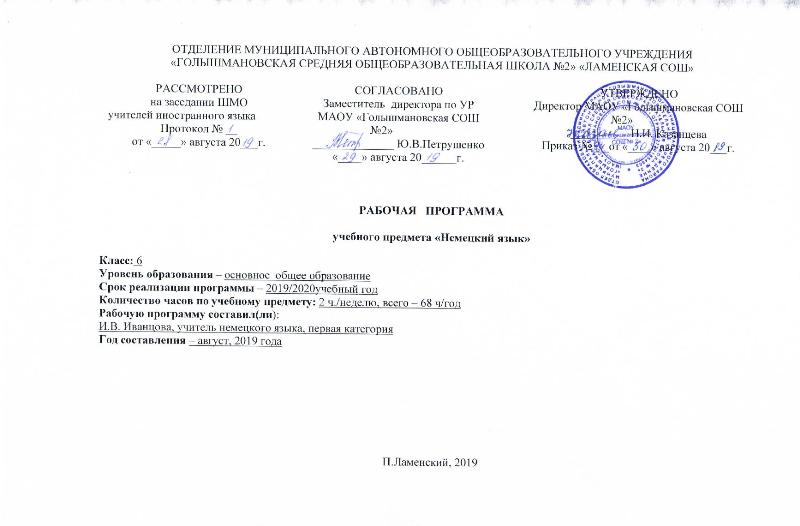 Планируемые результаты изучения учебного предмета, курсаВ соответствии с требованиями федерального государственного образовательного стандарта общего образования к результатам иноязычного образования выделяются три группы результатов: личностные, метапредметные и предметные.Личностные результаты обучения:1)  воспитание российской гражданской идентичности: патриотизма, любви и уважения к Отечеству, чувства гордости за свою Родину, прошлое и настоящее многонационального народа России; осознание своей этнической принадлежности, знание истории, языка, культуры своего народа, своего края, основ культурного наследия народов России и человечества; усвоение гуманистических, демократических и традиционных ценностей многонационального российского общества; воспитание чувства ответственности и долга перед Родиной;2) формирование ответственного отношения к учению, готовности и способности обучающихся к саморазвитию и самообразованию на основе мотивации к обучению и познанию, осознанному выбору и построению дальнейшей индивидуальной траектории образования на базе ориентировки в мире профессий и профессиональных предпочтений, с учётом устойчивых познавательных интересов;3) формирование целостного мировоззрения, соответствующего современному уровню развития науки и общественной практики, учитывающего социальное, культурное, языковое, духовное многообразие современного мира;4) формирование осознанного, уважительного и доброжелательного отношения к другому человеку, его мнению, мировоззрению, культуре, языку, вере, гражданской позиции, к истории, культуре, религии, традициям, языкам, ценностям народов России и народов мира; готовности и способности вести диалог с другими людьми и достигать в нём взаимопонимания;5) освоение социальных норм, правил поведения, ролей и форм социальной жизни в группах и сообществах, включая взрослые и социальные сообщества; участие в школьном самоуправлении и общественной жизни в пределах возрастных компетенций с учётом региональных, этнокультурных, социальных и экономических особенностей;6) развитие морального сознания и компетентности в решении моральных проблем на основе личностного выбора, формирование нравственных чувств и нравственного поведения, осознанного и ответственного отношения к собственным поступкам;7) формирование коммуникативной компетентности в общении и сотрудничестве со сверстниками, старшими и младшими в процессе образовательной, общественно полезной, учебно-исследовательской, творческой и других видов деятельности;8) формирование ценности здорового и безопасного образа жизни; усвоение правил индивидуального и коллективного безопасного поведения в чрезвычайных ситуациях, угрожающих жизни и здоровью людей, правил поведения на транспорте и на дорогах;9) формирование основ экологической культуры на основе признания ценности жизни во всех её проявлениях и необходимости ответственного, бережного отношения к окружающей среде;10) осознание значения семьи в жизни человека и общества, принятие ценности семейной жизни, уважительное и заботливое отношение к членам своей семьи;11) развитие эстетического сознания через освоение художественного наследия народов России и мира, творческой деятельности эстетического характера.Метапредметные результаты обучения:1) умение самостоятельно определять цели своего обучения, ставить и формулировать для себя новые задачи в учёбе и познавательной деятельности, развивать мотивы и интересы своей познавательной деятельности;2) умение самостоятельно планировать пути достижения целей, в том числе альтернативные, осознанно выбирать наиболее эффективные способы решения учебных и познавательных задач;3) умение соотносить свои действия с планируемыми результатами, осуществлять контроль своей деятельности в процессе достижения результата, определять способы действий в рамках предложенных условий и требований, корректировать свои действия в соответствии с изменяющейся ситуацией;4) умение оценивать правильность выполнения учебной задачи, собственные возможности её решения;5) владение основами самоконтроля, самооценки, принятия решений и осуществления осознанного выбора в учебной и познавательной деятельности;6) умение определять понятия, создавать обобщения, устанавливать аналогии, классифицировать, самостоятельно выбирать основания и критерии для классификации, устанавливать причинно-следственные связи, строить логическое рассуждение, умозаключение (индуктивное, дедуктивное и по аналогии) и делать выводы;7) умение создавать, применять и преобразовывать знаки и символы, модели и схемы для решения учебных и познавательных задач;8) смысловое чтение;9) умение организовывать учебное сотрудничество и совместную деятельность с учителем и сверстниками; работать индивидуально и в группе: находить общее решение и разрешать конфликты на основе согласования позиций и учёта интересов; формулировать, аргументировать и отстаивать своё мнение;10) умение осознанно использовать речевые средства в соответствии с задачей коммуникации для выражения своих чувств, мыслей и потребностей; планирования и регуляции своей деятельности, владения устной и письменной речью, монологической контекстной речью;11) формирование и развитие компетентности в области использования информационно-коммуникационных технологий (далее ИКТ-компетенции).Предметные результаты обучения:1) формирование дружелюбного и толерантного отношения к ценностям иных культур, оптимизма и выраженной личностной позиции в восприятии мира, в развитии национального самосознания на основе знакомства с жизнью своих сверстников в других странах, с образцами зарубежной литературы разных жанров, с учетом достигнутого обучающимися уровня иноязычной компетентности;2) формирование и совершенствование иноязычной коммуникативной компетенции; расширение и систематизация знаний о языке, расширение лингвистического кругозора и лексического запаса, дальнейшее овладение общей речевой культурой;3) достижение допорогового уровня иноязычной коммуникативной компетенции;4) создание основы для формирования интереса к совершенствованию достигнутого уровня владения изучаемым иностранным языком, в том числе на основе самонаблюдения и самооценки, к изучению второго/третьего иностранного языка, к использованию иностранного языка как средства получения информации, позволяющей расширять свои знания в других предметных областях.А.  В коммуникативной сфере (то есть владение вторым иностранным языком как средством общения):Речевая компетенция в следующих видах речевой деятельности: говорении• умение начинать, вести/поддерживать и заканчивать различные виды диалогов в стандартных ситуациях общения, соблюдая нормы речевого этикета, при необходимости переспрашивая, уточняя;• умение расспрашивать собеседника и отвечать на его вопросы, высказывая своё мнение, просьбу, отвечать на предложение собеседника согласием/отказом, опираясь на изученную тематику и усвоенный лексико-грамматический материал;• рассказывать о себе, своей семье, друзьях, своих интересах и планах на будущее;• сообщать краткие сведения о своём городе/селе, о своей стране и странах изучаемого языка;• описывать события/явления, уметь передавать основное содержание, основную мысль прочитанного или услышанного, выражать своё отношение к прочитанному/услышанному, давать краткую характеристику персонажей;аудировании• воспринимать на слух и полностью понимать речь учителя, одноклассников;• воспринимать на слух и понимать основное содержание несложных аутентичных аудио- и видеотекстов, относящихся к разным коммуникативным типам речи (сообщение/интервью);• воспринимать на слух и выборочно понимать с опорой на языковую догадку и контекст краткие, несложные аутентичные прагматические аудио- и видеотексты с выделением нужной/ интересующей информации;чтении• читать аутентичные тексты разных жанров и стилей с пониманием основного содержания;• читать несложные аутентичные тексты разных жанров и стилей с полным и точным пониманием и с использованием различных приёмов смысловой переработки текста (выборочного перевода, языковой догадки, в том числе с опорой на первый иностранный язык), а также справочных материалов;• читать аутентичные тексты с выборочным пониманием нужной/интересующей информации;письменной речи• заполнять анкеты и формуляры;• писать поздравления, личные письма с опорой на образец с употреблением формул речевого этикета, принятых в странах изучаемого языка;• составлять план, тезисы устного или письменного сообщения.Языковая компетенция (владение языковыми средствами и действиями с ними):• применение правил написания изученных слов;• адекватное произношение и различение на слух всех звуков второго иностранного языка; соблюдение правильного ударения в словах и фразах;• соблюдение ритмико-интонационных особенностей предложений различных коммуникативных типов (утвердительное, вопросительное, отрицательное, повелительное); правильное членение предложений на смысловые группы;• распознавание и употребление в речи изученных лексических единиц (слов в их основных значениях, словосочетаний, реплик-клише речевого этикета);• знание основных способов словообразования (аффиксация, словосложение, конверсия);• понимание явлений многозначности слов второго иностранного языка, синонимии, антонимии и лексической сочетаемости;• распознавание и употребление в речи основных морфологических форм и синтаксических конструкций второго иностранного языка; знание признаков изученных грамматических явлений (временных форм глаголов, модальных глаголов и их эквивалентов, артиклей, существительных, степеней сравнения прилагательных и наречий, местоимений, числительных, предлогов);• знание основных различий систем второго иностранного, первого иностранного и русского языков.Социокультурная компетенция• знание национально-культурных особенностей речевого и неречевого поведения в своей стране и странах изучаемого языка; их применение в стандартных ситуациях формального и неформального межличностного и межкультурного общения;• распознавание и употребление в устной и письменной речи основных норм речевого этикета (реплик-клише, наиболее распространённой оценочной лексики), принятых в странах изучаемого языка;• знание употребительной фоновой лексики и реалий страны изучаемого языка; знакомство с образцами художественной, публицистической и научно-популярной литературы;• понимание важности владения несколькими иностранными языками в современном поликультурном мире;• представление об особенностях образа жизни, быта, культуры стран второго изучаемого иностранного языка, о всемирно известных достопримечательностях, выдающихся людях и их вкладе в мировую культуру;• представление о сходстве и различиях в традициях своей страны и стран изучаемых иностранных языков.Компенсаторная компетенция      Умение выходить из трудного положения в условиях дефицита языковых средств при получении и приёме информации за счёт использования контекстуальной догадки, в том числе с опорой на первый иностранный язык, игнорирования языковых трудностей, переспроса, словарных замен, жестов, мимики.Б. В познавательной сфере:• умение сравнивать языковые явления родного и изучаемых иностранных языков на уровне отдельных грамматических явлений, слов, словосочетаний, предложений;• владение приёмами работы с текстом: умение пользоваться определённой стратегией чтения/аудирования в зависимости от коммуникативной задачи (читать/слушать текст с разной глубиной понимания);• умение действовать по образцу/аналогии при выполнении упражнений и составлении собственных высказываний в пределах изучаемой тематики;• готовность и умение осуществлять индивидуальную и совместную проектную работу;•умение пользоваться справочным материалом (грамматическими и лингвострановедческими справочниками, двуязычными и толковыми словарями, мультимедийными средствами);• владение способами и приёмами дальнейшего самостоятельного изучения иностранных языков.В. В ценностно-ориентационной сфере:• представление о языке как средстве выражения чувств, эмоций, как основе культуры мышления;• представление о целостном полиязычном, поликультурном мире, осознание места и роли родного и иностранных языков в этом мире как средства общения, познания, самореализации и социальной адаптации;• приобщение к ценностям мировой культуры как через источники информации на иностранном языке, в том числе мультимедийные, так и через участие в школьных обменах, туристических поездках и т. д.;• достижение взаимопонимания в процессе устного и письменного общения с носителями иностранного языка, установления межличностных и межкультурных контактов в доступных пределах.Г. В эстетической сфере:• владение элементарными средствами выражения чувств и эмоций на втором иностранном языке;• стремление к знакомству с образцами художественного творчества на втором иностранном языке и средствами изучаемого второго иностранного языка;• развитие чувства прекрасного при знакомстве с образцами живописи, музыки, литературы стран изучаемых иностранных языков.Д. В трудовой сфереУмение рационально планировать свой учебный труд и работать в соответствии с намеченным планом. Е. В физической сфере\Стремление вести здоровый образ жизни (режим труда и отдыха, питание, спорт, фитнес).Виды речевой деятельности/ Коммуникативные уменияГоворениеДиалогическая речьУмение вести диалоги этикетного характера, диалог-расспрос, диалог — побуждение к действию, диалог — обмен мнениями. Объём диалога от 3 реплик (5—7 классы) до 4—5 реплик (8 класс) со стороны каждого учащегося. Монологическая речьУмение строить связные высказывания о фактах и событиях с опорой и без опоры на прочитанный или услышанный текст, заданную вербальную ситуацию или зрительную наглядность.Объём монологического высказывания от 7—10 фраз (5—7 классы) до 10—12 фраз (8 класс). АудированиеУмение воспринимать и понимать на слух аутентичные аудио- и видеотексты с разной глубиной проникновения в их содержание (с пониманием основного содержания, с выборочным пониманием и полным пониманием содержания текста) в зависимости от коммуникативной задачи и функционального типа текста.Жанры текстов: прагматические, публицистические.Типы текстов: сообщение, рассказ, диалог-интервью и др.Содержание текстов должно соответствовать возрастным особенностям и интересам учащихся и иметь образовательную и воспитательную ценность.Аудирование с полным пониманием содержания предполагает понимание речи учителя и одноклассников на уроке, а также понимание несложных текстов, построенных на полностью знакомом учащимся языковом материале или содержащих некоторые незнакомые слова. Время звучания текста — до 1 минуты.Аудирование с пониманием основного содержания осуществляется на несложных текстах, содержащих наряду с изученными и некоторое количество незнакомых языковых явлений.  Время звучания текстов — до 1,5 минуты.Аудирование с выборочным пониманием предполагает умение выделить необходимую информацию в одном или нескольких аутентичных коротких текстах прагматического характера, опуская избыточную информацию. Время звучания текстов — до 1,5 минуты.ЧтениеУмение читать и понимать аутентичные тексты разных жанров и стилей с различной глубиной и точностью проникновения в их содержание (в зависимости от коммуникативной задачи): с пониманием основного содержания (ознакомительное чтение); с полным пониманием содержания (изучающее чтение); с выборочным пониманием необходимой информации (просмотровое/поисковое чтение).Жанры текстов: научно-популярные, публицистические, художественные, прагматические.Типы текстов: статья, интервью, рассказ, объявление, рецепт, меню, проспект, реклама, песня и др.Содержание текстов должно соответствовать возрастным особенностям и интересам учащихся, иметь образовательную и воспитательную ценность, воздействовать на эмоциональную сферу школьников.Независимо от вида чтения возможно использование двуязычного словаря.Чтение с пониманием основного содержания текста осуществляется на несложных аутентичных материалах с ориентацией на выделенное в программе предметное содержание, включающих некоторое количество незнакомых слов. Объём текстов для чтения — 600—700 слов.Чтение с полным пониманием осуществляется на несложных аутентичных текстах, построенных в основном на изученном языковом материале, с использованием различных приёмов смысловой переработки текста (языковой догадки, выборочного перевода) и оценки полученной информации. Объём текста для чтения — около 500 слов.Чтение с выборочным пониманием предполагает умение просмотреть аутентичный текст или несколько коротких текстов и выбрать необходимую информацию. Объём текста для чтения — около 350 слов. Письменная речьумение:— делать выписки из текста для их дальнейшего использования в собственных высказываниях;— писать короткие поздравления с днём рождения и другими праздниками, выражать пожелания (объёмом 30—40 слов, включая адрес);— заполнять несложные анкеты в форме, принятой в странах изучаемого языка (указывать имя, фамилию, пол, гражданство, адрес);— писать личное письмо зарубежному другу с опорой на образец (сообщать краткие сведения о себе; запрашивать аналогичную информацию о нём; выражать благодарность и т. д.). Объём личного письма — 100—140 слов, включая адрес.Языковые знания и навыкиОрфографияПравила чтения и написания слов, отобранных для данного этапа обучения, и навыки их применения в рамках изучаемого лексико-грамматического материала.Фонетическая сторона речиНавыки адекватного произношения и различения на слух всех звуков изучаемого второго иностранного языка. Соблюдение ударения и интонации в словах и фразах, ритмико-интонационные навыки произношения различных типов предложений.Овладение лексическими единицами, обслуживающими новые темы, проблемы и ситуации общения в пределах тематики основной школы, в объёме около 1000 единиц. Лексические единицы включают устойчивые словосочетания, оценочную лексику, реплики-клише речевого этикета.Основные способы словообразования:1) аффиксация:• существительных с суффиксами -ung (die Lösung, die Vereinigung); -keit (die Feindlichkeit); -heit (die Einheit); -schaft (die Gesellschaft); -um (das Datum); -or (der Doktor); -ik (die Mathematik); -e (die Liebe), -er (der Wissenschaftler); -ie (die Biologie);• прилагательных с суффиксами -ig (wichtig); -lieh (glcklich); -isch (typisch); -los (arbeitslos); -sam (langsam); -bar (wunderbar);• существительных и прилагательных с префиксом un- (das Ungн ck, ungн cklich);• существительных и глаголов с префиксами: vor- (der Vorort, vorbereiten); mit- (die Mitverantwortung, mitspielen); • глаголов с отделяемыми и неотделяемыми приставками и другими словами в функции приставок типа erz hlen, wegwerfen.2) словосложение:• существительное + существительное (das Arbeitszimmer);• прилагательное + прилагательное (dunkelblau, hellblond);• прилагательное + существительное (die Fremdsprache);• глагол + существительное (die Schwimmhalle);3) конверсия (переход одной части речи в другую):• образование существительных от прилагательных (das Blau, der Junge);• образование существительных от глаголов (das Lernen, das Lesen).Интернациональные слова (der Globus, der Computer). Представления о синонимии, антонимии, лексической сочетаемости, многозначности.Грамматическая сторона речиЗнакомство с новыми грамматическими явлениями.Уровень овладения конкретным грамматическим явлением (продуктивно-рецептивно или рецептивно) указывается в графе «Характеристика основных видов деятельности учащихся» в тематическом планировании.Нераспространённые и распространённые предложения:• безличные предложения (Es ist warm. Es ist Sommer);• предложения с глаголами legen, stellen, hängen, требующими после себя дополнение в Akkusativ и обстоятельство места при ответе на вопрос Wohin? (Ich hänge das Bild an die Wand);• предложения с глаголами beginnen, raten, vorhaben и др., требующими после себя Infinitiv с zu;• побудительные предложения типа Lesen wir! Wollen wir lesen!;• все типы вопросительных предложений;• предложения с неопределённо-личным местоимением man (Man schmückt die Stadt vor Weihnachten);• предложения с инфинитивной группой um ... zu (Er lernt Deutsch, um deutsche Bü cher zu lesen);• сложносочинённые предложения с союзами denn, darum, deshalb (Ihm gefällt das Dorfleben, denn er kann hier viel Zeit in der frischen Luft verbringen).• сложноподчинённые предложения с союзами dass, ob и др. (Er sagt, dass er gut in Mathe ist); • сложноподчинённые предложения причины с союзами weil, da (Er hat heute keine Zeit, weil er viele Hausaufgaben machen muss);• сложноподчинённые предложения с условным союзом wenn (Wenn du Lust hast, komm zu mir zu Besuch);• сложноподчинённые предложения с придаточными времени (с союзами wenn, als, nachdem);• сложноподчинённые предложения с придаточными определительными (с относительными местоимениями die, deren, dessen);• сложноподчинённые предложения с придаточными цели (с союзом damit);• распознавание структуры предложения по формальным признакам: по наличию/отсутствию инфинитивных оборотов: um ... zu + Infinitiv, statt ... zu + Infinitiv, ohne ... zu + Infinitiv);• слабые и сильные глаголы со вспомогательным глаголом haben в Perfekt;• сильные глаголы со вспомогательным глаголом sein в Perfekt (kommen, fahren, gehen);• Präteritum слабых и сильных глаголов, а также вспомогательных и модальных глаголов;• глаголы с отделяемыми и неотделяемыми приставками Präsens, Perfekt, Präteritum, Futur (anfangen, beschreiben);• временные формы в Passiv (Präsens, Präteritum);• местоименные наречия (worüber, darüber, womit, damit);• возвратные глаголы в основных временных формах Präsens, Perfekt, Präteritum (sich anziehen, sich waschen);• распознавание и употребление в речи определённого, неопределённого и нулевого артиклей, склонения существительных нарицательных; склонения прилагательных и наречий; предлогов, имеющих двойное управление, предлогов,  требующих  Dativ,  предлогов,  требующих Akkusativ;• местоимения: личные, притяжательные, неопределённые (jemand, niemand);• Plusquamperfekt и употребление его в речи при согласовании времён;• количественные числительные и порядковые числительные.Социокультурные знания и уменияУмение осуществлять межличностное и межкультурное общение, используя знания о национально-культурных особенностях своей страны и страны/стран изучаемого языка, полученные на уроках второго иностранного языка и в процессе изучения других предметов (знания межпредметного характера). Это предполагает овладение:• знаниями о значении родного и иностранных языков в современном мире;• сведениями о социокультурном портрете стран, говорящих на изучаемом иностранном языке, их символике и культурном наследии;• употребительной фоновой лексикой и реалиями страны изучаемого языка: традициями (в питании, проведении выходных дней, основных национальных праздников), распространёнными образцами фольклора;• представлением о сходстве и различиях в традициях своей страны и стран, говорящих на втором иностранном языке; об особенностях их образа жизни, быта, культуры (всемирно известных достопримечательностях, выдающихся людях и их вкладе в мировую культуру); о некоторых произведениях художественной литературы на изучаемом иностранном языке;• умением распознавать и употреблять в устной и письменной речи в ситуациях формального и неформального общения основные нормы речевого этикета, принятые в странах изучаемого языка (реплики-клише, наиболее распространённую оценочную лексику);• умениями представлять родную страну и культуру на иностранном языке; оказывать помощь зарубежным гостям в нашей стране в ситуациях повседневного общения.Компенсаторные умения• переспрашивать, просить повторить, уточняя значение незнакомых слов;• использовать в качестве опоры при порождении собственных высказываний ключевые слова, план к тексту, тематический словарь ит. д.;• прогнозировать содержание текста на основе заголовка, предварительно поставленных вопросов;• догадываться о значении незнакомых слов по контексту, по используемым собеседником жестам и мимике;• использовать синонимы, антонимы, описания понятия при дефиците языковых средств.Общеучебные умения и универсальные способы деятельностиФормируются умения:• работать с информацией: сокращение, расширение устной и письменной информации, создание второго текста по аналогии, заполнение таблиц;• работать с прослушанным и письменным текстом: извлечение основной информации, извлечение запрашиваемой или нужной информации, извлечение полной и точной информации;• работать с разными источниками на иностранном языке: справочными материалами, словарями, Интернет-ресурсами, литературой;• самостоятельно работать, рационально организовывая свой труд в классе и дома.Специальные учебные уменияФормируются умения:• находить ключевые слова и социокультурные реалии при работе с текстом;• семантизировать слова на основе языковой догадки;• осуществлять словообразовательный анализ слов;• выборочно использовать перевод;• пользоваться двуязычным и толковым словарями.Содержание учебного предмета.Mein Zuhause/ Мой дом (9 часов). Введение в лексику. Местоположение предметов в комнате. Контраст звучания высказываний с различными смысловыми акцентами. Подготовка к проекту «Дом моей мечты». Проект «Дом моей мечты». Повелительное наклонение. Систематизация и обобщение полученных знаний и умений. Контрольная работа. Das schmeckt gut/ Это вкусно (9 часов). Введение в тему. Работа с диалогами. Спряжение слабых глаголов в наст. вр. в ед. числе. Моё любимое меню. Речевой образец es gibt. Национальная кухня Германии, Австрии, Швейцарии. Традиционные блюда нашей семьи. Знакомство с примерами австрийского варианта немецкого языка. В школьном кафе. Обобщение знаний, повторение пройденного материала. Контрольная работа. Meine Freizeit/Моё свободное время (9 часов). Введение лексики. Знакомство со структурой электронного письма. Глагол wollen. Интервью «Наше свободное время». Пишем электронное письмо. Школьные традиции в Германии, Австрии, Швейцарии и НАО. Повторение и обобщений грамматических лексических знаний по теме. Контрольная работа. Kleine Pause/Маленькая перемена. Повторение (2 часа). Повторение изученного. Das sieht gut aus/Смотрится отлично (9 часов). Смотрится отлично. Части тела. Одежда и мода. Работа с карточками по темам «Части тела», «Одежда». Личные местоимения в винительном падеже. Систематизация образования множественного числа имен существительных. Описание человека по фотографии. Работа над портфолио. Контрольная работа. Partys/Вечеринки (9 часов). Введение лексики. Приглашение к празднованию дня рождения. Мы приглашаем и поздравляем. Предложения с союзом deshalb. Подготовка к проекту «Мы планируем вечеринку». Проект «Мы планируем вечеринку». Простое прошедшее время глаголов haben и sein. Говорим, поём, повторяем. Контрольная работа. Праздник в нашей школе. Meine Stadt/Мой город (9 часов). Введение лексики. Мой путь в школу. Предлоги, требующие дательного падежа. Фразовое ударение. Подготовка к проект «Наш город». Проект «Наш город». Сложное разговорное прошедшее время Perfekt. Выходные во Франкфурте. Сравнение Präteritum и Perfekt. Повторение и обобщение лексико-грамматического материала, изученного за четверть. Контрольная работа. Ferien/Каникулы (9 часов). Введение лексики. Мы собираем чемодан в дорогу. Подготовка к проекту «Пять дней в …». Проект «Пять дней в …». Распорядок дня на отдыхе. Учиться во время каникул: за или против. Вспомогательные глаголы haben и sein в Perfekt. Открытки с места отдыха. Моя самая интересная поездка. Повторение и обобщение лексикограмматического материала. Итоговая контрольная работа. Анализ контрольной работы. Выполнение работы над ошибками. Каникулы в России. Große Pause/Большая перемена (3 часа). Повторение изученного за год.Тематическое планирование .КАЛЕНДАРНО-ТЕМАТИЧЕСКОЕ ПЛАНИРОВАНИЕучебного предмета «Иностранный язык (немецкий )»Класс:6 классУчитель: Иванцова  Ирина Викторовна Учебный год – 2019/2020  учебный годП. Ламенский, 2019Календарно-тематическое планирование по немецкому языку 6 класс№ п/пНазвание разделаКоличество часов1Мой дом 9 ч1.1Введение в лексику11.2.Местоположение предметов в комнате11.3Описание комнаты11.4.Проект «Дом моей мечты»11.5.Что я должен делать дома?11.6.Повелительное наклонение11.7.Повторение по теме11.8.Контрольная работа11.9.Работа над ошибками12Это вкусно 9 ч2.1.Это вкусно . Введение в лексику12.2.Спряжение слабых глаголов в настоящем времени12.3.Моё любимое меню12.4.Национальная кухня Германии, Австрии, Швейцарии.12.5.Какое твое любимое блюдо?12.6.В школьном  кафе12.7.Повторение по теме12.8.Контрольная работа12.9.Работа над ошибками13 Моё свободное время 9 ч3.1.Мое свободное время13.2.Знакомство со структурой электронного письма13.3.Интервью «Наше свободное время»13.4.Пишем электронное письмо13.5.Отрицания nicht  и  kein13.6.Школьные традиции в Германии, Австрии, Швейцарии13.7.Повторение по теме13.8.Контрольная работа13.9.Работа над ошибками14Маленькая перемена. Учимся, играя2 ч5Смотрится отлично 9 ч5.1.Смотрится отлично15.2.Части тела15.3.Одежда и мода15.4.Личные местоимения в винительном падеже15.5.Образование множественного числа имен существительных15.6.Описание человека по фотографии15.7.Для тебя  мода имеет значение?15.8Повторение по теме15.9.Контрольная работа16 Вечеринка 9 ч6.1.Вечеринки. Введение в лексику16.2.Приглашение к празднованию дня рождения16.3.Вечеринка в честь дня рождения16.4.Предложения с союзом deshalb16.5.Мы планируем вечеринку16.6.Простое прошедшее время глаголов16.7.Повторение по теме16.8Контрольная работа16.9.Работа над ошибками17Мой город 9 ч.7.1Мой город .Введение в лексику17.2Вид из твоего окна17.3Место жительства. Дорога в школу17.4.В чужом городе17.5.На вокзале .Предлоги , требующие дательного падежа.17.6.Сложное разговорное прошедшее время17.7.Выходные во Франфурте. Сравнение. 17.8.Контрольная работа17.9.Работа над ошибками18Каникулы 9 ч8.1Каникулы18.2.Что ты делаешь  на каникулах?18.3.Проект «Пять дней в …»18.4.Распорядок дня на отдыхе18.5Учиться во время каникул18.6.Вспомогательные глаголы18.7Моя самая интересная поездка.18.8.Контрольная работа18.9.Работа над ошибками19Большая перемена 3 чСОГЛАСОВАНОЗаместитель директора по УРМАОУ «Голышмановская СОШ №2»________________    Ю.В. Петрушенко«____» _______________ 20_____г.Приложение №___к Рабочей программе учителяутвержденной приказом директора по школеот «__» _______20______ № _______№ п/пДата по плануДата по фактуТема урокаТип урокаЭлементы содержанияЭлементы содержанияЭлементы содержанияЭлементы содержанияЭлементы содержанияЭлементы содержанияЭлементы содержанияДомашнее заданиеПланируемые результаты обученияПланируемые результаты обученияПланируемые результаты обучения№ п/пДата по плануДата по фактуТема урокаТип урокаЛексика/речевые образцыЛексика/речевые образцыГрамматикаФонетика, ритм, интонацияФонетика, ритм, интонацияТексты для чтения, аудированияТексты для чтения, аудированияДомашнее заданиеПланируемые результаты обученияПланируемые результаты обученияПланируемые результаты обученияРаздел 1. Mein Zuhause/ Мой дом (9 часов)Раздел 1. Mein Zuhause/ Мой дом (9 часов)Раздел 1. Mein Zuhause/ Мой дом (9 часов)Раздел 1. Mein Zuhause/ Мой дом (9 часов)Раздел 1. Mein Zuhause/ Мой дом (9 часов)Раздел 1. Mein Zuhause/ Мой дом (9 часов)Раздел 1. Mein Zuhause/ Мой дом (9 часов)Раздел 1. Mein Zuhause/ Мой дом (9 часов)Раздел 1. Mein Zuhause/ Мой дом (9 часов)Раздел 1. Mein Zuhause/ Мой дом (9 часов)Раздел 1. Mein Zuhause/ Мой дом (9 часов)Раздел 1. Mein Zuhause/ Мой дом (9 часов)Раздел 1. Mein Zuhause/ Мой дом (9 часов)Раздел 1. Mein Zuhause/ Мой дом (9 часов)Раздел 1. Mein Zuhause/ Мой дом (9 часов)Раздел 1. Mein Zuhause/ Мой дом (9 часов)103,09Мой дом. Введение в лексикуУрок контроля, оценки и коррекции знанийМебель, домашние обязанности;Rechts steht mein Bettund links mein Schrank.An der Wand hдngt einPoster. Mein Zimmer istklein. Es ist 15 QuadratmetergroЯ. Was musstdu zu Hause tun? — Ichmuss immer mein Zimmeraufrдumen. Rдum bittedein Zimmer auf. Machtbitte die Musik leise.Мебель, домашние обязанности;Rechts steht mein Bettund links mein Schrank.An der Wand hдngt einPoster. Mein Zimmer istklein. Es ist 15 QuadratmetergroЯ. Was musstdu zu Hause tun? — Ichmuss immer mein Zimmeraufrдumen. Rдum bittedein Zimmer auf. Machtbitte die Musik leise.предлоги hinter, auf,unter, ьber, vor,zwischen, in, an ( FrageWo?) дательный падеж (опр.артикль)модальный глагол mьssenповелительное наклонениерамочная конструкцияоглушениесогласныхв конце словаb/p, g/k, d/tвариативноефразовое ударениеоглушениесогласныхв конце словаb/p, g/k, d/tвариативноефразовое ударениеописание комнаты (аудиотекст) песняописание комнаты (аудиотекст) песняЛексикаЛичностные результаты -Развивать мотивацию учебной деятельности и личностного смысла учения, заинтересованность в приобретении и расширении знаний.-Рефлексивная самооценка.-Навыки сотрудничества со взрослыми и сверстниками.Метапредметные результатыРегулятивные УУД:-Самостоятельно формулировать цели урока после предварительного обсуждения.- Составлять план решения проблемы.- Работая по плану, сверять свои действия с целью и исправлять ошибки с помощью учителя.Познавательные УУД:- Ориентироваться в своей системе знаний: -Перерабатывать полученную информацию: делать выводы на основе обобщения знаний.Преобразовывать информацию из одной формы в другую. Коммуникативные УУД:- Донести свою позицию до других.- Слушать других, пытаться принимать другую точку зрения, быть готовым изменить свою точку зрения.205,09Местоположение предметов в комнатекомбинированныйМебель, домашние обязанности;Rechts steht mein Bettund links mein Schrank.An der Wand hдngt einPoster. Mein Zimmer istklein. Es ist 15 QuadratmetergroЯ. Was musstdu zu Hause tun? — Ichmuss immer mein Zimmeraufrдumen. Rдum bittedein Zimmer auf. Machtbitte die Musik leise.Мебель, домашние обязанности;Rechts steht mein Bettund links mein Schrank.An der Wand hдngt einPoster. Mein Zimmer istklein. Es ist 15 QuadratmetergroЯ. Was musstdu zu Hause tun? — Ichmuss immer mein Zimmeraufrдumen. Rдum bittedein Zimmer auf. Machtbitte die Musik leise.предлоги hinter, auf,unter, ьber, vor,zwischen, in, an ( FrageWo?) дательный падеж (опр.артикль)модальный глагол mьssenповелительное наклонениерамочная конструкцияоглушениесогласныхв конце словаb/p, g/k, d/tвариативноефразовое ударениеоглушениесогласныхв конце словаb/p, g/k, d/tвариативноефразовое ударениеописание комнаты (аудиотекст) песняописание комнаты (аудиотекст) песняР./т. Упр.5 Б,; упр.6: составить предложения к рисункам.Личностные результаты -Развивать мотивацию учебной деятельности и личностного смысла учения, заинтересованность в приобретении и расширении знаний.-Рефлексивная самооценка.-Навыки сотрудничества со взрослыми и сверстниками.Метапредметные результатыРегулятивные УУД:-Самостоятельно формулировать цели урока после предварительного обсуждения.- Составлять план решения проблемы.- Работая по плану, сверять свои действия с целью и исправлять ошибки с помощью учителя.Познавательные УУД:- Ориентироваться в своей системе знаний: -Перерабатывать полученную информацию: делать выводы на основе обобщения знаний.Преобразовывать информацию из одной формы в другую. Коммуникативные УУД:- Донести свою позицию до других.- Слушать других, пытаться принимать другую точку зрения, быть готовым изменить свою точку зрения.310,09Описание комнаты. комбинированныйМебель, домашние обязанности;Rechts steht mein Bettund links mein Schrank.An der Wand hдngt einPoster. Mein Zimmer istklein. Es ist 15 QuadratmetergroЯ. Was musstdu zu Hause tun? — Ichmuss immer mein Zimmeraufrдumen. Rдum bittedein Zimmer auf. Machtbitte die Musik leise.Мебель, домашние обязанности;Rechts steht mein Bettund links mein Schrank.An der Wand hдngt einPoster. Mein Zimmer istklein. Es ist 15 QuadratmetergroЯ. Was musstdu zu Hause tun? — Ichmuss immer mein Zimmeraufrдumen. Rдum bittedein Zimmer auf. Machtbitte die Musik leise.предлоги hinter, auf,unter, ьber, vor,zwischen, in, an ( FrageWo?) дательный падеж (опр.артикль)модальный глагол mьssenповелительное наклонениерамочная конструкцияоглушениесогласныхв конце словаb/p, g/k, d/tвариативноефразовое ударениеоглушениесогласныхв конце словаb/p, g/k, d/tвариативноефразовое ударениеописание комнаты (аудиотекст) песняописание комнаты (аудиотекст) песняР./т, упр.8,заполнить пропуски в предложениях; Уч: стр.9 - правило Принести фото или рисунки комнаты.Личностные результаты -Развивать мотивацию учебной деятельности и личностного смысла учения, заинтересованность в приобретении и расширении знаний.-Рефлексивная самооценка.-Навыки сотрудничества со взрослыми и сверстниками.Метапредметные результатыРегулятивные УУД:-Самостоятельно формулировать цели урока после предварительного обсуждения.- Составлять план решения проблемы.- Работая по плану, сверять свои действия с целью и исправлять ошибки с помощью учителя.Познавательные УУД:- Ориентироваться в своей системе знаний: -Перерабатывать полученную информацию: делать выводы на основе обобщения знаний.Преобразовывать информацию из одной формы в другую. Коммуникативные УУД:- Донести свою позицию до других.- Слушать других, пытаться принимать другую точку зрения, быть готовым изменить свою точку зрения.412,09Проект «Дом моей мечты»ОбобщающийМебель, домашние обязанности;Rechts steht mein Bettund links mein Schrank.An der Wand hдngt einPoster. Mein Zimmer istklein. Es ist 15 QuadratmetergroЯ. Was musstdu zu Hause tun? — Ichmuss immer mein Zimmeraufrдumen. Rдum bittedein Zimmer auf. Machtbitte die Musik leise.Мебель, домашние обязанности;Rechts steht mein Bettund links mein Schrank.An der Wand hдngt einPoster. Mein Zimmer istklein. Es ist 15 QuadratmetergroЯ. Was musstdu zu Hause tun? — Ichmuss immer mein Zimmeraufrдumen. Rдum bittedein Zimmer auf. Machtbitte die Musik leise.предлоги hinter, auf,unter, ьber, vor,zwischen, in, an ( FrageWo?) дательный падеж (опр.артикль)модальный глагол mьssenповелительное наклонениерамочная конструкцияоглушениесогласныхв конце словаb/p, g/k, d/tвариативноефразовое ударениеоглушениесогласныхв конце словаb/p, g/k, d/tвариативноефразовое ударениеописание комнаты (аудиотекст) песняописание комнаты (аудиотекст) песняР/т, упр.11,повторить прилагательные, повторить лексикуЛичностные результаты -Развивать мотивацию учебной деятельности и личностного смысла учения, заинтересованность в приобретении и расширении знаний.-Рефлексивная самооценка.-Навыки сотрудничества со взрослыми и сверстниками.Метапредметные результатыРегулятивные УУД:-Самостоятельно формулировать цели урока после предварительного обсуждения.- Составлять план решения проблемы.- Работая по плану, сверять свои действия с целью и исправлять ошибки с помощью учителя.Познавательные УУД:- Ориентироваться в своей системе знаний: -Перерабатывать полученную информацию: делать выводы на основе обобщения знаний.Преобразовывать информацию из одной формы в другую. Коммуникативные УУД:- Донести свою позицию до других.- Слушать других, пытаться принимать другую точку зрения, быть готовым изменить свою точку зрения.517,09Что я должен делать дома? Модальный глагол müssenОбобщающийМебель, домашние обязанности;Rechts steht mein Bettund links mein Schrank.An der Wand hдngt einPoster. Mein Zimmer istklein. Es ist 15 QuadratmetergroЯ. Was musstdu zu Hause tun? — Ichmuss immer mein Zimmeraufrдumen. Rдum bittedein Zimmer auf. Machtbitte die Musik leise.Мебель, домашние обязанности;Rechts steht mein Bettund links mein Schrank.An der Wand hдngt einPoster. Mein Zimmer istklein. Es ist 15 QuadratmetergroЯ. Was musstdu zu Hause tun? — Ichmuss immer mein Zimmeraufrдumen. Rдum bittedein Zimmer auf. Machtbitte die Musik leise.предлоги hinter, auf,unter, ьber, vor,zwischen, in, an ( FrageWo?) дательный падеж (опр.артикль)модальный глагол mьssenповелительное наклонениерамочная конструкцияоглушениесогласныхв конце словаb/p, g/k, d/tвариативноефразовое ударениеоглушениесогласныхв конце словаb/p, g/k, d/tвариативноефразовое ударениеописание комнаты (аудиотекст) песняописание комнаты (аудиотекст) песняР/т,упр.12 А,Б, повторить спряжение глаголов müssen, können;Учебник, упр.12 (новые слова).Личностные результаты -Развивать мотивацию учебной деятельности и личностного смысла учения, заинтересованность в приобретении и расширении знаний.-Рефлексивная самооценка.-Навыки сотрудничества со взрослыми и сверстниками.Метапредметные результатыРегулятивные УУД:-Самостоятельно формулировать цели урока после предварительного обсуждения.- Составлять план решения проблемы.- Работая по плану, сверять свои действия с целью и исправлять ошибки с помощью учителя.Познавательные УУД:- Ориентироваться в своей системе знаний: -Перерабатывать полученную информацию: делать выводы на основе обобщения знаний.Преобразовывать информацию из одной формы в другую. Коммуникативные УУД:- Донести свою позицию до других.- Слушать других, пытаться принимать другую точку зрения, быть готовым изменить свою точку зрения.619,09Повелительное наклонениекомбинированныйМебель, домашние обязанности;Rechts steht mein Bettund links mein Schrank.An der Wand hдngt einPoster. Mein Zimmer istklein. Es ist 15 QuadratmetergroЯ. Was musstdu zu Hause tun? — Ichmuss immer mein Zimmeraufrдumen. Rдum bittedein Zimmer auf. Machtbitte die Musik leise.Мебель, домашние обязанности;Rechts steht mein Bettund links mein Schrank.An der Wand hдngt einPoster. Mein Zimmer istklein. Es ist 15 QuadratmetergroЯ. Was musstdu zu Hause tun? — Ichmuss immer mein Zimmeraufrдumen. Rдum bittedein Zimmer auf. Machtbitte die Musik leise.предлоги hinter, auf,unter, ьber, vor,zwischen, in, an ( FrageWo?) дательный падеж (опр.артикль)модальный глагол mьssenповелительное наклонениерамочная конструкцияоглушениесогласныхв конце словаb/p, g/k, d/tвариативноефразовое ударениеоглушениесогласныхв конце словаb/p, g/k, d/tвариативноефразовое ударениеописание комнаты (аудиотекст) песняописание комнаты (аудиотекст) песняР./т. упр.13, повторить лексикуЛичностные результаты -Развивать мотивацию учебной деятельности и личностного смысла учения, заинтересованность в приобретении и расширении знаний.-Рефлексивная самооценка.-Навыки сотрудничества со взрослыми и сверстниками.Метапредметные результатыРегулятивные УУД:-Самостоятельно формулировать цели урока после предварительного обсуждения.- Составлять план решения проблемы.- Работая по плану, сверять свои действия с целью и исправлять ошибки с помощью учителя.Познавательные УУД:- Ориентироваться в своей системе знаний: -Перерабатывать полученную информацию: делать выводы на основе обобщения знаний.Преобразовывать информацию из одной формы в другую. Коммуникативные УУД:- Донести свою позицию до других.- Слушать других, пытаться принимать другую точку зрения, быть готовым изменить свою точку зрения.724,09Повторение по теме «Мой дом». Лексический тестОбобщающийМебель, домашние обязанности;Rechts steht mein Bettund links mein Schrank.An der Wand hдngt einPoster. Mein Zimmer istklein. Es ist 15 QuadratmetergroЯ. Was musstdu zu Hause tun? — Ichmuss immer mein Zimmeraufrдumen. Rдum bittedein Zimmer auf. Machtbitte die Musik leise.Мебель, домашние обязанности;Rechts steht mein Bettund links mein Schrank.An der Wand hдngt einPoster. Mein Zimmer istklein. Es ist 15 QuadratmetergroЯ. Was musstdu zu Hause tun? — Ichmuss immer mein Zimmeraufrдumen. Rдum bittedein Zimmer auf. Machtbitte die Musik leise.предлоги hinter, auf,unter, ьber, vor,zwischen, in, an ( FrageWo?) дательный падеж (опр.артикль)модальный глагол mьssenповелительное наклонениерамочная конструкцияоглушениесогласныхв конце словаb/p, g/k, d/tвариативноефразовое ударениеоглушениесогласныхв конце словаb/p, g/k, d/tвариативноефразовое ударениеописание комнаты (аудиотекст) песняописание комнаты (аудиотекст) песняР.т. стр.9 Meine EckeПовторить лексику, грамматикуЛичностные результаты -Развивать мотивацию учебной деятельности и личностного смысла учения, заинтересованность в приобретении и расширении знаний.-Рефлексивная самооценка.-Навыки сотрудничества со взрослыми и сверстниками.Метапредметные результатыРегулятивные УУД:-Самостоятельно формулировать цели урока после предварительного обсуждения.- Составлять план решения проблемы.- Работая по плану, сверять свои действия с целью и исправлять ошибки с помощью учителя.Познавательные УУД:- Ориентироваться в своей системе знаний: -Перерабатывать полученную информацию: делать выводы на основе обобщения знаний.Преобразовывать информацию из одной формы в другую. Коммуникативные УУД:- Донести свою позицию до других.- Слушать других, пытаться принимать другую точку зрения, быть готовым изменить свою точку зрения.826,09Контрольная  работа по теме «Мой дом»Урок контроля, оценки и коррекции знанийМебель, домашние обязанности;Rechts steht mein Bettund links mein Schrank.An der Wand hдngt einPoster. Mein Zimmer istklein. Es ist 15 QuadratmetergroЯ. Was musstdu zu Hause tun? — Ichmuss immer mein Zimmeraufrдumen. Rдum bittedein Zimmer auf. Machtbitte die Musik leise.Мебель, домашние обязанности;Rechts steht mein Bettund links mein Schrank.An der Wand hдngt einPoster. Mein Zimmer istklein. Es ist 15 QuadratmetergroЯ. Was musstdu zu Hause tun? — Ichmuss immer mein Zimmeraufrдumen. Rдum bittedein Zimmer auf. Machtbitte die Musik leise.предлоги hinter, auf,unter, ьber, vor,zwischen, in, an ( FrageWo?) дательный падеж (опр.артикль)модальный глагол mьssenповелительное наклонениерамочная конструкцияоглушениесогласныхв конце словаb/p, g/k, d/tвариативноефразовое ударениеоглушениесогласныхв конце словаb/p, g/k, d/tвариативноефразовое ударениеописание комнаты (аудиотекст) песняописание комнаты (аудиотекст) песняЛичностные результаты -Развивать мотивацию учебной деятельности и личностного смысла учения, заинтересованность в приобретении и расширении знаний.-Рефлексивная самооценка.-Навыки сотрудничества со взрослыми и сверстниками.Метапредметные результатыРегулятивные УУД:-Самостоятельно формулировать цели урока после предварительного обсуждения.- Составлять план решения проблемы.- Работая по плану, сверять свои действия с целью и исправлять ошибки с помощью учителя.Познавательные УУД:- Ориентироваться в своей системе знаний: -Перерабатывать полученную информацию: делать выводы на основе обобщения знаний.Преобразовывать информацию из одной формы в другую. Коммуникативные УУД:- Донести свою позицию до других.- Слушать других, пытаться принимать другую точку зрения, быть готовым изменить свою точку зрения.901,10Работа над ошибкамиОбобщающийМебель, домашние обязанности;Rechts steht mein Bettund links mein Schrank.An der Wand hдngt einPoster. Mein Zimmer istklein. Es ist 15 QuadratmetergroЯ. Was musstdu zu Hause tun? — Ichmuss immer mein Zimmeraufrдumen. Rдum bittedein Zimmer auf. Machtbitte die Musik leise.Мебель, домашние обязанности;Rechts steht mein Bettund links mein Schrank.An der Wand hдngt einPoster. Mein Zimmer istklein. Es ist 15 QuadratmetergroЯ. Was musstdu zu Hause tun? — Ichmuss immer mein Zimmeraufrдumen. Rдum bittedein Zimmer auf. Machtbitte die Musik leise.предлоги hinter, auf,unter, ьber, vor,zwischen, in, an ( FrageWo?) дательный падеж (опр.артикль)модальный глагол mьssenповелительное наклонениерамочная конструкцияоглушениесогласныхв конце словаb/p, g/k, d/tвариативноефразовое ударениеоглушениесогласныхв конце словаb/p, g/k, d/tвариативноефразовое ударениеописание комнаты (аудиотекст) песняописание комнаты (аудиотекст) песняЛичностные результаты -Развивать мотивацию учебной деятельности и личностного смысла учения, заинтересованность в приобретении и расширении знаний.-Рефлексивная самооценка.-Навыки сотрудничества со взрослыми и сверстниками.Метапредметные результатыРегулятивные УУД:-Самостоятельно формулировать цели урока после предварительного обсуждения.- Составлять план решения проблемы.- Работая по плану, сверять свои действия с целью и исправлять ошибки с помощью учителя.Познавательные УУД:- Ориентироваться в своей системе знаний: -Перерабатывать полученную информацию: делать выводы на основе обобщения знаний.Преобразовывать информацию из одной формы в другую. Коммуникативные УУД:- Донести свою позицию до других.- Слушать других, пытаться принимать другую точку зрения, быть готовым изменить свою точку зрения.Раздел 2. Das schmeckt gut/ Это вкусно (9 часовРаздел 2. Das schmeckt gut/ Это вкусно (9 часовРаздел 2. Das schmeckt gut/ Это вкусно (9 часовРаздел 2. Das schmeckt gut/ Это вкусно (9 часовРаздел 2. Das schmeckt gut/ Это вкусно (9 часовРаздел 2. Das schmeckt gut/ Это вкусно (9 часовРаздел 2. Das schmeckt gut/ Это вкусно (9 часовРаздел 2. Das schmeckt gut/ Это вкусно (9 часовРаздел 2. Das schmeckt gut/ Это вкусно (9 часовРаздел 2. Das schmeckt gut/ Это вкусно (9 часовРаздел 2. Das schmeckt gut/ Это вкусно (9 часовРаздел 2. Das schmeckt gut/ Это вкусно (9 часовРаздел 2. Das schmeckt gut/ Это вкусно (9 часовРаздел 2. Das schmeckt gut/ Это вкусно (9 часовРаздел 2. Das schmeckt gut/ Это вкусно (9 часовРаздел 2. Das schmeckt gut/ Это вкусно (9 часов1003,10Das schmecktgut/Это вкусноВведение в темуУрок изучения и первичного закрепления новых знаний.Продукты питания, едаKдse esse ich nicht sogerne, ich esse lieberWurst. Am liebsten ...Zum Frьhstьck ...In Deutschland isst mangerne ...Ich mцchte gerne ...Продукты питания, едаKдse esse ich nicht sogerne, ich esse lieberWurst. Am liebsten ...Zum Frьhstьck ...In Deutschland isst mangerne ...Ich mцchte gerne ...нулевой артикльMagst du Kartoffeln?Ich esse gern Kдse._ неопределённо-личноеместоимение manja — nein — dochпредлоги in, ausповторениегласных o и uговорить при-ветливо и не-приветливоповторениегласных o и uговорить при-ветливо и не-приветливоинтервьюо привычкахв едеменютекст о разныхкухняхдиалог в кафеинтервьюо привычкахв едеменютекст о разныхкухняхдиалог в кафеР.т. стр.13 упр. 2бЛичностные результаты -Развивать мотивацию учебной деятельности и личностного смысла учения, заинтересованность в приобретении и расширении знаний и способов действий, творческий подход к выполнению заданий.-Рефлексивную самооценку, умение анализировать свои действия и управлять ими.-Навыки сотрудничества со взрослыми и сверстниками.Метапредметные результаты Регулятивные УУД:- Целеполагание; - Определение последовательности промежуточных целей с учетом конечного результата, составление плана и последовательности действий;Познавательные УУД:- Ориентироваться в своей системе знаний: - Добывать новые знания: извлекать информацию, представленную в разных формах (текст, таблица, схема, иллюстрация и др.).- Преобразовывать информацию из одной формы в другую. Коммуникативные УУД:Донести свою позицию до других.Слушать других, пытаться принимать другую точку зрения, быть готовым изменить свою точку зрения.Договариваться с людьми.Учиться уважительно относиться к позиции другого, пытаться договариваться.1108,10Спряжение слабых глаголов в настоящем времени в ед. числекомбинированныйПродукты питания, едаKдse esse ich nicht sogerne, ich esse lieberWurst. Am liebsten ...Zum Frьhstьck ...In Deutschland isst mangerne ...Ich mцchte gerne ...Продукты питания, едаKдse esse ich nicht sogerne, ich esse lieberWurst. Am liebsten ...Zum Frьhstьck ...In Deutschland isst mangerne ...Ich mцchte gerne ...нулевой артикльMagst du Kartoffeln?Ich esse gern Kдse._ неопределённо-личноеместоимение manja — nein — dochпредлоги in, ausповторениегласных o и uговорить при-ветливо и не-приветливоповторениегласных o и uговорить при-ветливо и не-приветливоинтервьюо привычкахв едеменютекст о разныхкухняхдиалог в кафеинтервьюо привычкахв едеменютекст о разныхкухняхдиалог в кафеР.т. стр.13-14 упр. 3 с,д (творческое)Личностные результаты -Развивать мотивацию учебной деятельности и личностного смысла учения, заинтересованность в приобретении и расширении знаний и способов действий, творческий подход к выполнению заданий.-Рефлексивную самооценку, умение анализировать свои действия и управлять ими.-Навыки сотрудничества со взрослыми и сверстниками.Метапредметные результаты Регулятивные УУД:- Целеполагание; - Определение последовательности промежуточных целей с учетом конечного результата, составление плана и последовательности действий;Познавательные УУД:- Ориентироваться в своей системе знаний: - Добывать новые знания: извлекать информацию, представленную в разных формах (текст, таблица, схема, иллюстрация и др.).- Преобразовывать информацию из одной формы в другую. Коммуникативные УУД:Донести свою позицию до других.Слушать других, пытаться принимать другую точку зрения, быть готовым изменить свою точку зрения.Договариваться с людьми.Учиться уважительно относиться к позиции другого, пытаться договариваться.1210,10Моё любимое меню. Речевой образец es gibtкомбинированныйПродукты питания, едаKдse esse ich nicht sogerne, ich esse lieberWurst. Am liebsten ...Zum Frьhstьck ...In Deutschland isst mangerne ...Ich mцchte gerne ...Продукты питания, едаKдse esse ich nicht sogerne, ich esse lieberWurst. Am liebsten ...Zum Frьhstьck ...In Deutschland isst mangerne ...Ich mцchte gerne ...нулевой артикльMagst du Kartoffeln?Ich esse gern Kдse._ неопределённо-личноеместоимение manja — nein — dochпредлоги in, ausповторениегласных o и uговорить при-ветливо и не-приветливоповторениегласных o и uговорить при-ветливо и не-приветливоинтервьюо привычкахв едеменютекст о разныхкухняхдиалог в кафеинтервьюо привычкахв едеменютекст о разныхкухняхдиалог в кафеУчебник: стр.16 упр.4 Составить меню на неделюЛичностные результаты -Развивать мотивацию учебной деятельности и личностного смысла учения, заинтересованность в приобретении и расширении знаний и способов действий, творческий подход к выполнению заданий.-Рефлексивную самооценку, умение анализировать свои действия и управлять ими.-Навыки сотрудничества со взрослыми и сверстниками.Метапредметные результаты Регулятивные УУД:- Целеполагание; - Определение последовательности промежуточных целей с учетом конечного результата, составление плана и последовательности действий;Познавательные УУД:- Ориентироваться в своей системе знаний: - Добывать новые знания: извлекать информацию, представленную в разных формах (текст, таблица, схема, иллюстрация и др.).- Преобразовывать информацию из одной формы в другую. Коммуникативные УУД:Донести свою позицию до других.Слушать других, пытаться принимать другую точку зрения, быть готовым изменить свою точку зрения.Договариваться с людьми.Учиться уважительно относиться к позиции другого, пытаться договариваться.1315,10Национальная кухня Германии, Австрии, Швейцарии. Традиционные блюда нашей семьи комбинированныйПродукты питания, едаKдse esse ich nicht sogerne, ich esse lieberWurst. Am liebsten ...Zum Frьhstьck ...In Deutschland isst mangerne ...Ich mцchte gerne ...Продукты питания, едаKдse esse ich nicht sogerne, ich esse lieberWurst. Am liebsten ...Zum Frьhstьck ...In Deutschland isst mangerne ...Ich mцchte gerne ...нулевой артикльMagst du Kartoffeln?Ich esse gern Kдse._ неопределённо-личноеместоимение manja — nein — dochпредлоги in, ausповторениегласных o и uговорить при-ветливо и не-приветливоповторениегласных o и uговорить при-ветливо и не-приветливоинтервьюо привычкахв едеменютекст о разныхкухняхдиалог в кафеинтервьюо привычкахв едеменютекст о разныхкухняхдиалог в кафеР.т. стр.15 упр.6бУч: стр.17 упр.6сЛичностные результаты -Развивать мотивацию учебной деятельности и личностного смысла учения, заинтересованность в приобретении и расширении знаний и способов действий, творческий подход к выполнению заданий.-Рефлексивную самооценку, умение анализировать свои действия и управлять ими.-Навыки сотрудничества со взрослыми и сверстниками.Метапредметные результаты Регулятивные УУД:- Целеполагание; - Определение последовательности промежуточных целей с учетом конечного результата, составление плана и последовательности действий;Познавательные УУД:- Ориентироваться в своей системе знаний: - Добывать новые знания: извлекать информацию, представленную в разных формах (текст, таблица, схема, иллюстрация и др.).- Преобразовывать информацию из одной формы в другую. Коммуникативные УУД:Донести свою позицию до других.Слушать других, пытаться принимать другую точку зрения, быть готовым изменить свою точку зрения.Договариваться с людьми.Учиться уважительно относиться к позиции другого, пытаться договариваться.1417,10Какое твое любимое блюдо?комбинированныйПродукты питания, едаKдse esse ich nicht sogerne, ich esse lieberWurst. Am liebsten ...Zum Frьhstьck ...In Deutschland isst mangerne ...Ich mцchte gerne ...Продукты питания, едаKдse esse ich nicht sogerne, ich esse lieberWurst. Am liebsten ...Zum Frьhstьck ...In Deutschland isst mangerne ...Ich mцchte gerne ...нулевой артикльMagst du Kartoffeln?Ich esse gern Kдse._ неопределённо-личноеместоимение manja — nein — dochпредлоги in, ausповторениегласных o и uговорить при-ветливо и не-приветливоповторениегласных o и uговорить при-ветливо и не-приветливоинтервьюо привычкахв едеменютекст о разныхкухняхдиалог в кафеинтервьюо привычкахв едеменютекст о разныхкухняхдиалог в кафеР.т. стр.16 упр.8вопросы с отрицанием (3—5), при ответе накоторые они использовали бы слово doch.Личностные результаты -Развивать мотивацию учебной деятельности и личностного смысла учения, заинтересованность в приобретении и расширении знаний и способов действий, творческий подход к выполнению заданий.-Рефлексивную самооценку, умение анализировать свои действия и управлять ими.-Навыки сотрудничества со взрослыми и сверстниками.Метапредметные результаты Регулятивные УУД:- Целеполагание; - Определение последовательности промежуточных целей с учетом конечного результата, составление плана и последовательности действий;Познавательные УУД:- Ориентироваться в своей системе знаний: - Добывать новые знания: извлекать информацию, представленную в разных формах (текст, таблица, схема, иллюстрация и др.).- Преобразовывать информацию из одной формы в другую. Коммуникативные УУД:Донести свою позицию до других.Слушать других, пытаться принимать другую точку зрения, быть готовым изменить свою точку зрения.Договариваться с людьми.Учиться уважительно относиться к позиции другого, пытаться договариваться.1522,10В школьном кафекомбинированныйПродукты питания, едаKдse esse ich nicht sogerne, ich esse lieberWurst. Am liebsten ...Zum Frьhstьck ...In Deutschland isst mangerne ...Ich mцchte gerne ...Продукты питания, едаKдse esse ich nicht sogerne, ich esse lieberWurst. Am liebsten ...Zum Frьhstьck ...In Deutschland isst mangerne ...Ich mцchte gerne ...нулевой артикльMagst du Kartoffeln?Ich esse gern Kдse._ неопределённо-личноеместоимение manja — nein — dochпредлоги in, ausповторениегласных o и uговорить при-ветливо и не-приветливоповторениегласных o и uговорить при-ветливо и не-приветливоинтервьюо привычкахв едеменютекст о разныхкухняхдиалог в кафеинтервьюо привычкахв едеменютекст о разныхкухняхдиалог в кафеУч:,стр.19, упр.10 составить слова, повторить лексикуЛичностные результаты -Развивать мотивацию учебной деятельности и личностного смысла учения, заинтересованность в приобретении и расширении знаний и способов действий, творческий подход к выполнению заданий.-Рефлексивную самооценку, умение анализировать свои действия и управлять ими.-Навыки сотрудничества со взрослыми и сверстниками.Метапредметные результаты Регулятивные УУД:- Целеполагание; - Определение последовательности промежуточных целей с учетом конечного результата, составление плана и последовательности действий;Познавательные УУД:- Ориентироваться в своей системе знаний: - Добывать новые знания: извлекать информацию, представленную в разных формах (текст, таблица, схема, иллюстрация и др.).- Преобразовывать информацию из одной формы в другую. Коммуникативные УУД:Донести свою позицию до других.Слушать других, пытаться принимать другую точку зрения, быть готовым изменить свою точку зрения.Договариваться с людьми.Учиться уважительно относиться к позиции другого, пытаться договариваться.1624,10Повторение по теме «Это вкусно»Лексический тестОбобщающийПродукты питания, едаKдse esse ich nicht sogerne, ich esse lieberWurst. Am liebsten ...Zum Frьhstьck ...In Deutschland isst mangerne ...Ich mцchte gerne ...Продукты питания, едаKдse esse ich nicht sogerne, ich esse lieberWurst. Am liebsten ...Zum Frьhstьck ...In Deutschland isst mangerne ...Ich mцchte gerne ...нулевой артикльMagst du Kartoffeln?Ich esse gern Kдse._ неопределённо-личноеместоимение manja — nein — dochпредлоги in, ausповторениегласных o и uговорить при-ветливо и не-приветливоповторениегласных o и uговорить при-ветливо и не-приветливоинтервьюо привычкахв едеменютекст о разныхкухняхдиалог в кафеинтервьюо привычкахв едеменютекст о разныхкухняхдиалог в кафеР.Т. стр.17 Meine EckeЛичностные результаты -Развивать мотивацию учебной деятельности и личностного смысла учения, заинтересованность в приобретении и расширении знаний и способов действий, творческий подход к выполнению заданий.-Рефлексивную самооценку, умение анализировать свои действия и управлять ими.-Навыки сотрудничества со взрослыми и сверстниками.Метапредметные результаты Регулятивные УУД:- Целеполагание; - Определение последовательности промежуточных целей с учетом конечного результата, составление плана и последовательности действий;Познавательные УУД:- Ориентироваться в своей системе знаний: - Добывать новые знания: извлекать информацию, представленную в разных формах (текст, таблица, схема, иллюстрация и др.).- Преобразовывать информацию из одной формы в другую. Коммуникативные УУД:Донести свою позицию до других.Слушать других, пытаться принимать другую точку зрения, быть готовым изменить свою точку зрения.Договариваться с людьми.Учиться уважительно относиться к позиции другого, пытаться договариваться.1705,11Контрольная работа по теме «Это вкусно» Урок контроля, оценки и коррекции знанийПродукты питания, едаKдse esse ich nicht sogerne, ich esse lieberWurst. Am liebsten ...Zum Frьhstьck ...In Deutschland isst mangerne ...Ich mцchte gerne ...Продукты питания, едаKдse esse ich nicht sogerne, ich esse lieberWurst. Am liebsten ...Zum Frьhstьck ...In Deutschland isst mangerne ...Ich mцchte gerne ...нулевой артикльMagst du Kartoffeln?Ich esse gern Kдse._ неопределённо-личноеместоимение manja — nein — dochпредлоги in, ausповторениегласных o и uговорить при-ветливо и не-приветливоповторениегласных o и uговорить при-ветливо и не-приветливоинтервьюо привычкахв едеменютекст о разныхкухняхдиалог в кафеинтервьюо привычкахв едеменютекст о разныхкухняхдиалог в кафеЛичностные результаты -Развивать мотивацию учебной деятельности и личностного смысла учения, заинтересованность в приобретении и расширении знаний и способов действий, творческий подход к выполнению заданий.-Рефлексивную самооценку, умение анализировать свои действия и управлять ими.-Навыки сотрудничества со взрослыми и сверстниками.Метапредметные результаты Регулятивные УУД:- Целеполагание; - Определение последовательности промежуточных целей с учетом конечного результата, составление плана и последовательности действий;Познавательные УУД:- Ориентироваться в своей системе знаний: - Добывать новые знания: извлекать информацию, представленную в разных формах (текст, таблица, схема, иллюстрация и др.).- Преобразовывать информацию из одной формы в другую. Коммуникативные УУД:Донести свою позицию до других.Слушать других, пытаться принимать другую точку зрения, быть готовым изменить свою точку зрения.Договариваться с людьми.Учиться уважительно относиться к позиции другого, пытаться договариваться.1807,11Работа над ошибкамиОбобщающийПродукты питания, едаKдse esse ich nicht sogerne, ich esse lieberWurst. Am liebsten ...Zum Frьhstьck ...In Deutschland isst mangerne ...Ich mцchte gerne ...Продукты питания, едаKдse esse ich nicht sogerne, ich esse lieberWurst. Am liebsten ...Zum Frьhstьck ...In Deutschland isst mangerne ...Ich mцchte gerne ...нулевой артикльMagst du Kartoffeln?Ich esse gern Kдse._ неопределённо-личноеместоимение manja — nein — dochпредлоги in, ausповторениегласных o и uговорить при-ветливо и не-приветливоповторениегласных o и uговорить при-ветливо и не-приветливоинтервьюо привычкахв едеменютекст о разныхкухняхдиалог в кафеинтервьюо привычкахв едеменютекст о разныхкухняхдиалог в кафеЛичностные результаты -Развивать мотивацию учебной деятельности и личностного смысла учения, заинтересованность в приобретении и расширении знаний и способов действий, творческий подход к выполнению заданий.-Рефлексивную самооценку, умение анализировать свои действия и управлять ими.-Навыки сотрудничества со взрослыми и сверстниками.Метапредметные результаты Регулятивные УУД:- Целеполагание; - Определение последовательности промежуточных целей с учетом конечного результата, составление плана и последовательности действий;Познавательные УУД:- Ориентироваться в своей системе знаний: - Добывать новые знания: извлекать информацию, представленную в разных формах (текст, таблица, схема, иллюстрация и др.).- Преобразовывать информацию из одной формы в другую. Коммуникативные УУД:Донести свою позицию до других.Слушать других, пытаться принимать другую точку зрения, быть готовым изменить свою точку зрения.Договариваться с людьми.Учиться уважительно относиться к позиции другого, пытаться договариваться.Раздел 3. Meine Freizeit/Моё свободное время (9 часов)Раздел 3. Meine Freizeit/Моё свободное время (9 часов)Раздел 3. Meine Freizeit/Моё свободное время (9 часов)Раздел 3. Meine Freizeit/Моё свободное время (9 часов)Раздел 3. Meine Freizeit/Моё свободное время (9 часов)Раздел 3. Meine Freizeit/Моё свободное время (9 часов)Раздел 3. Meine Freizeit/Моё свободное время (9 часов)Раздел 3. Meine Freizeit/Моё свободное время (9 часов)Раздел 3. Meine Freizeit/Моё свободное время (9 часов)Раздел 3. Meine Freizeit/Моё свободное время (9 часов)Раздел 3. Meine Freizeit/Моё свободное время (9 часов)Раздел 3. Meine Freizeit/Моё свободное время (9 часов)Раздел 3. Meine Freizeit/Моё свободное время (9 часов)Раздел 3. Meine Freizeit/Моё свободное время (9 часов)Раздел 3. Meine Freizeit/Моё свободное время (9 часов)Раздел 3. Meine Freizeit/Моё свободное время (9 часов)1912,11Meine Freizeit/Моё свободноеВремя. Введение лексикиУрок изучения и первичного закрепления новых знаний.Занятия в свободное время, оценкиIn der Woche habe ichwenig Freizeit. Am Wochenendegehe ich oft ...Was machst du amSamstag? Kommst dumit ...?In Deutschland ist eineSechs eine schlechteNote. Bei uns ...Занятия в свободное время, оценкиIn der Woche habe ichwenig Freizeit. Am Wochenendegehe ich oft ...Was machst du amSamstag? Kommst dumit ...?In Deutschland ist eineSechs eine schlechteNote. Bei uns ...средства отрицанияnicht и keinвременные предлоги im,am, umмодальный глаголwollenрамочная конструкциязвук w произнесениемини-диалоговзвук w произнесениемини-диалоговинтервьюо том, как проводить свободное времяэлектронноеписьмо школь-ного классао проведениисвободноговременидиалог о том,как договориться о чём-л.интервьюо том, как проводить свободное времяэлектронноеписьмо школь-ного классао проведениисвободноговременидиалог о том,как договориться о чём-л.Р.т. стр.20 упр.2 записать текстЛичностные результаты:- Развивать мотивацию учебной деятельности, заинтересованность в приобретении и расширении знаний и способов действий, творческий подход к выполнению заданий.- Рефлексивная самооценка, умение анализировать свои действия и управлять ими.- Навыки сотрудничества со взрослыми и сверстниками.Метапредметные результатыРегулятивные УУД:- Целеполагание; - Определение последовательности промежуточных целей с учетом конечного результата, составление плана и последовательности действий; Познавательные УУД:- Ориентироваться в своей системе знаний.- Добывать новые знания.- Перерабатывать полученную информацию.- Преобразовывать информацию из одной формы в другую.  Коммуникативные УУД:-постановка вопросов;-разрешение конфликтов;-управление поведением партнера, контроль, коррекция, оценка его действий;- умение полно и точно выражать свои мысли в соответствие с задачами и условиями коммуникации;- владение монологической и диалогической формами речи2014,11Знакомство со структурой электронного письма. Глагол wollenкомбинированныйЗанятия в свободное время, оценкиIn der Woche habe ichwenig Freizeit. Am Wochenendegehe ich oft ...Was machst du amSamstag? Kommst dumit ...?In Deutschland ist eineSechs eine schlechteNote. Bei uns ...Занятия в свободное время, оценкиIn der Woche habe ichwenig Freizeit. Am Wochenendegehe ich oft ...Was machst du amSamstag? Kommst dumit ...?In Deutschland ist eineSechs eine schlechteNote. Bei uns ...средства отрицанияnicht и keinвременные предлоги im,am, umмодальный глаголwollenрамочная конструкциязвук w произнесениемини-диалоговзвук w произнесениемини-диалоговинтервьюо том, как проводить свободное времяэлектронноеписьмо школь-ного классао проведениисвободноговременидиалог о том,как договориться о чём-л.интервьюо том, как проводить свободное времяэлектронноеписьмо школь-ного классао проведениисвободноговременидиалог о том,как договориться о чём-л.Выучить спряжение глагола wollen.Р.т. стр. 21 упр.3 - письмоЛичностные результаты:- Развивать мотивацию учебной деятельности, заинтересованность в приобретении и расширении знаний и способов действий, творческий подход к выполнению заданий.- Рефлексивная самооценка, умение анализировать свои действия и управлять ими.- Навыки сотрудничества со взрослыми и сверстниками.Метапредметные результатыРегулятивные УУД:- Целеполагание; - Определение последовательности промежуточных целей с учетом конечного результата, составление плана и последовательности действий; Познавательные УУД:- Ориентироваться в своей системе знаний.- Добывать новые знания.- Перерабатывать полученную информацию.- Преобразовывать информацию из одной формы в другую.  Коммуникативные УУД:-постановка вопросов;-разрешение конфликтов;-управление поведением партнера, контроль, коррекция, оценка его действий;- умение полно и точно выражать свои мысли в соответствие с задачами и условиями коммуникации;- владение монологической и диалогической формами речи2119,11Интервью «Наше свободное время»комбинированныйЗанятия в свободное время, оценкиIn der Woche habe ichwenig Freizeit. Am Wochenendegehe ich oft ...Was machst du amSamstag? Kommst dumit ...?In Deutschland ist eineSechs eine schlechteNote. Bei uns ...Занятия в свободное время, оценкиIn der Woche habe ichwenig Freizeit. Am Wochenendegehe ich oft ...Was machst du amSamstag? Kommst dumit ...?In Deutschland ist eineSechs eine schlechteNote. Bei uns ...средства отрицанияnicht и keinвременные предлоги im,am, umмодальный глаголwollenрамочная конструкциязвук w произнесениемини-диалоговзвук w произнесениемини-диалоговинтервьюо том, как проводить свободное времяэлектронноеписьмо школь-ного классао проведениисвободноговременидиалог о том,как договориться о чём-л.интервьюо том, как проводить свободное времяэлектронноеписьмо школь-ного классао проведениисвободноговременидиалог о том,как договориться о чём-л.Р.т. стр.21 упр.5б, 6б.Личностные результаты:- Развивать мотивацию учебной деятельности, заинтересованность в приобретении и расширении знаний и способов действий, творческий подход к выполнению заданий.- Рефлексивная самооценка, умение анализировать свои действия и управлять ими.- Навыки сотрудничества со взрослыми и сверстниками.Метапредметные результатыРегулятивные УУД:- Целеполагание; - Определение последовательности промежуточных целей с учетом конечного результата, составление плана и последовательности действий; Познавательные УУД:- Ориентироваться в своей системе знаний.- Добывать новые знания.- Перерабатывать полученную информацию.- Преобразовывать информацию из одной формы в другую.  Коммуникативные УУД:-постановка вопросов;-разрешение конфликтов;-управление поведением партнера, контроль, коррекция, оценка его действий;- умение полно и точно выражать свои мысли в соответствие с задачами и условиями коммуникации;- владение монологической и диалогической формами речи2221,11Пишем электронное письмокомбинированныйЗанятия в свободное время, оценкиIn der Woche habe ichwenig Freizeit. Am Wochenendegehe ich oft ...Was machst du amSamstag? Kommst dumit ...?In Deutschland ist eineSechs eine schlechteNote. Bei uns ...Занятия в свободное время, оценкиIn der Woche habe ichwenig Freizeit. Am Wochenendegehe ich oft ...Was machst du amSamstag? Kommst dumit ...?In Deutschland ist eineSechs eine schlechteNote. Bei uns ...средства отрицанияnicht и keinвременные предлоги im,am, umмодальный глаголwollenрамочная конструкциязвук w произнесениемини-диалоговзвук w произнесениемини-диалоговинтервьюо том, как проводить свободное времяэлектронноеписьмо школь-ного классао проведениисвободноговременидиалог о том,как договориться о чём-л.интервьюо том, как проводить свободное времяэлектронноеписьмо школь-ного классао проведениисвободноговременидиалог о том,как договориться о чём-л.Р.т. стр. 23 упр. 7бЛичностные результаты:- Развивать мотивацию учебной деятельности, заинтересованность в приобретении и расширении знаний и способов действий, творческий подход к выполнению заданий.- Рефлексивная самооценка, умение анализировать свои действия и управлять ими.- Навыки сотрудничества со взрослыми и сверстниками.Метапредметные результатыРегулятивные УУД:- Целеполагание; - Определение последовательности промежуточных целей с учетом конечного результата, составление плана и последовательности действий; Познавательные УУД:- Ориентироваться в своей системе знаний.- Добывать новые знания.- Перерабатывать полученную информацию.- Преобразовывать информацию из одной формы в другую.  Коммуникативные УУД:-постановка вопросов;-разрешение конфликтов;-управление поведением партнера, контроль, коррекция, оценка его действий;- умение полно и точно выражать свои мысли в соответствие с задачами и условиями коммуникации;- владение монологической и диалогической формами речи2326,11трицания nicht и  keinкомбинированныйЗанятия в свободное время, оценкиIn der Woche habe ichwenig Freizeit. Am Wochenendegehe ich oft ...Was machst du amSamstag? Kommst dumit ...?In Deutschland ist eineSechs eine schlechteNote. Bei uns ...Занятия в свободное время, оценкиIn der Woche habe ichwenig Freizeit. Am Wochenendegehe ich oft ...Was machst du amSamstag? Kommst dumit ...?In Deutschland ist eineSechs eine schlechteNote. Bei uns ...средства отрицанияnicht и keinвременные предлоги im,am, umмодальный глаголwollenрамочная конструкциязвук w произнесениемини-диалоговзвук w произнесениемини-диалоговинтервьюо том, как проводить свободное времяэлектронноеписьмо школь-ного классао проведениисвободноговременидиалог о том,как договориться о чём-л.интервьюо том, как проводить свободное времяэлектронноеписьмо школь-ного классао проведениисвободноговременидиалог о том,как договориться о чём-л.Р.т стр. 24 упр.9Личностные результаты:- Развивать мотивацию учебной деятельности, заинтересованность в приобретении и расширении знаний и способов действий, творческий подход к выполнению заданий.- Рефлексивная самооценка, умение анализировать свои действия и управлять ими.- Навыки сотрудничества со взрослыми и сверстниками.Метапредметные результатыРегулятивные УУД:- Целеполагание; - Определение последовательности промежуточных целей с учетом конечного результата, составление плана и последовательности действий; Познавательные УУД:- Ориентироваться в своей системе знаний.- Добывать новые знания.- Перерабатывать полученную информацию.- Преобразовывать информацию из одной формы в другую.  Коммуникативные УУД:-постановка вопросов;-разрешение конфликтов;-управление поведением партнера, контроль, коррекция, оценка его действий;- умение полно и точно выражать свои мысли в соответствие с задачами и условиями коммуникации;- владение монологической и диалогической формами речи2428,11Школьные традиции в Германии, Австрии, Швейцарии и  НАО.ОбобщающийЗанятия в свободное время, оценкиIn der Woche habe ichwenig Freizeit. Am Wochenendegehe ich oft ...Was machst du amSamstag? Kommst dumit ...?In Deutschland ist eineSechs eine schlechteNote. Bei uns ...Занятия в свободное время, оценкиIn der Woche habe ichwenig Freizeit. Am Wochenendegehe ich oft ...Was machst du amSamstag? Kommst dumit ...?In Deutschland ist eineSechs eine schlechteNote. Bei uns ...средства отрицанияnicht и keinвременные предлоги im,am, umмодальный глаголwollenрамочная конструкциязвук w произнесениемини-диалоговзвук w произнесениемини-диалоговинтервьюо том, как проводить свободное времяэлектронноеписьмо школь-ного классао проведениисвободноговременидиалог о том,как договориться о чём-л.интервьюо том, как проводить свободное времяэлектронноеписьмо школь-ного классао проведениисвободноговременидиалог о том,как договориться о чём-л.Р.т. стр.24 упр.11Повторить лексикуЛичностные результаты:- Развивать мотивацию учебной деятельности, заинтересованность в приобретении и расширении знаний и способов действий, творческий подход к выполнению заданий.- Рефлексивная самооценка, умение анализировать свои действия и управлять ими.- Навыки сотрудничества со взрослыми и сверстниками.Метапредметные результатыРегулятивные УУД:- Целеполагание; - Определение последовательности промежуточных целей с учетом конечного результата, составление плана и последовательности действий; Познавательные УУД:- Ориентироваться в своей системе знаний.- Добывать новые знания.- Перерабатывать полученную информацию.- Преобразовывать информацию из одной формы в другую.  Коммуникативные УУД:-постановка вопросов;-разрешение конфликтов;-управление поведением партнера, контроль, коррекция, оценка его действий;- умение полно и точно выражать свои мысли в соответствие с задачами и условиями коммуникации;- владение монологической и диалогической формами речи2503,12Повторение по теме «Свободное время» Лексический тестОбобщающийЗанятия в свободное время, оценкиIn der Woche habe ichwenig Freizeit. Am Wochenendegehe ich oft ...Was machst du amSamstag? Kommst dumit ...?In Deutschland ist eineSechs eine schlechteNote. Bei uns ...Занятия в свободное время, оценкиIn der Woche habe ichwenig Freizeit. Am Wochenendegehe ich oft ...Was machst du amSamstag? Kommst dumit ...?In Deutschland ist eineSechs eine schlechteNote. Bei uns ...средства отрицанияnicht и keinвременные предлоги im,am, umмодальный глаголwollenрамочная конструкциязвук w произнесениемини-диалоговзвук w произнесениемини-диалоговинтервьюо том, как проводить свободное времяэлектронноеписьмо школь-ного классао проведениисвободноговременидиалог о том,как договориться о чём-л.интервьюо том, как проводить свободное времяэлектронноеписьмо школь-ного классао проведениисвободноговременидиалог о том,как договориться о чём-л.Р.т. стр. 24 упр.12стр. 25 Meine Ecke а,бЛичностные результаты:- Развивать мотивацию учебной деятельности, заинтересованность в приобретении и расширении знаний и способов действий, творческий подход к выполнению заданий.- Рефлексивная самооценка, умение анализировать свои действия и управлять ими.- Навыки сотрудничества со взрослыми и сверстниками.Метапредметные результатыРегулятивные УУД:- Целеполагание; - Определение последовательности промежуточных целей с учетом конечного результата, составление плана и последовательности действий; Познавательные УУД:- Ориентироваться в своей системе знаний.- Добывать новые знания.- Перерабатывать полученную информацию.- Преобразовывать информацию из одной формы в другую.  Коммуникативные УУД:-постановка вопросов;-разрешение конфликтов;-управление поведением партнера, контроль, коррекция, оценка его действий;- умение полно и точно выражать свои мысли в соответствие с задачами и условиями коммуникации;- владение монологической и диалогической формами речи2605,12Контрольная  работа по теме «Свободное время»Урок контроля, оценки и коррекции знанийЗанятия в свободное время, оценкиIn der Woche habe ichwenig Freizeit. Am Wochenendegehe ich oft ...Was machst du amSamstag? Kommst dumit ...?In Deutschland ist eineSechs eine schlechteNote. Bei uns ...Занятия в свободное время, оценкиIn der Woche habe ichwenig Freizeit. Am Wochenendegehe ich oft ...Was machst du amSamstag? Kommst dumit ...?In Deutschland ist eineSechs eine schlechteNote. Bei uns ...средства отрицанияnicht и keinвременные предлоги im,am, umмодальный глаголwollenрамочная конструкциязвук w произнесениемини-диалоговзвук w произнесениемини-диалоговинтервьюо том, как проводить свободное времяэлектронноеписьмо школь-ного классао проведениисвободноговременидиалог о том,как договориться о чём-л.интервьюо том, как проводить свободное времяэлектронноеписьмо школь-ного классао проведениисвободноговременидиалог о том,как договориться о чём-л.Личностные результаты:- Развивать мотивацию учебной деятельности, заинтересованность в приобретении и расширении знаний и способов действий, творческий подход к выполнению заданий.- Рефлексивная самооценка, умение анализировать свои действия и управлять ими.- Навыки сотрудничества со взрослыми и сверстниками.Метапредметные результатыРегулятивные УУД:- Целеполагание; - Определение последовательности промежуточных целей с учетом конечного результата, составление плана и последовательности действий; Познавательные УУД:- Ориентироваться в своей системе знаний.- Добывать новые знания.- Перерабатывать полученную информацию.- Преобразовывать информацию из одной формы в другую.  Коммуникативные УУД:-постановка вопросов;-разрешение конфликтов;-управление поведением партнера, контроль, коррекция, оценка его действий;- умение полно и точно выражать свои мысли в соответствие с задачами и условиями коммуникации;- владение монологической и диалогической формами речи2710,12Работа над ошибкамиОбобщающийЗанятия в свободное время, оценкиIn der Woche habe ichwenig Freizeit. Am Wochenendegehe ich oft ...Was machst du amSamstag? Kommst dumit ...?In Deutschland ist eineSechs eine schlechteNote. Bei uns ...Занятия в свободное время, оценкиIn der Woche habe ichwenig Freizeit. Am Wochenendegehe ich oft ...Was machst du amSamstag? Kommst dumit ...?In Deutschland ist eineSechs eine schlechteNote. Bei uns ...средства отрицанияnicht и keinвременные предлоги im,am, umмодальный глаголwollenрамочная конструкциязвук w произнесениемини-диалоговзвук w произнесениемини-диалоговинтервьюо том, как проводить свободное времяэлектронноеписьмо школь-ного классао проведениисвободноговременидиалог о том,как договориться о чём-л.интервьюо том, как проводить свободное времяэлектронноеписьмо школь-ного классао проведениисвободноговременидиалог о том,как договориться о чём-л.Личностные результаты:- Развивать мотивацию учебной деятельности, заинтересованность в приобретении и расширении знаний и способов действий, творческий подход к выполнению заданий.- Рефлексивная самооценка, умение анализировать свои действия и управлять ими.- Навыки сотрудничества со взрослыми и сверстниками.Метапредметные результатыРегулятивные УУД:- Целеполагание; - Определение последовательности промежуточных целей с учетом конечного результата, составление плана и последовательности действий; Познавательные УУД:- Ориентироваться в своей системе знаний.- Добывать новые знания.- Перерабатывать полученную информацию.- Преобразовывать информацию из одной формы в другую.  Коммуникативные УУД:-постановка вопросов;-разрешение конфликтов;-управление поведением партнера, контроль, коррекция, оценка его действий;- умение полно и точно выражать свои мысли в соответствие с задачами и условиями коммуникации;- владение монологической и диалогической формами речи2812,12Kleine Pause/Маленькая перемена. Повторение ОбобщающийЗанятия в свободное время, оценкиIn der Woche habe ichwenig Freizeit. Am Wochenendegehe ich oft ...Was machst du amSamstag? Kommst dumit ...?In Deutschland ist eineSechs eine schlechteNote. Bei uns ...Занятия в свободное время, оценкиIn der Woche habe ichwenig Freizeit. Am Wochenendegehe ich oft ...Was machst du amSamstag? Kommst dumit ...?In Deutschland ist eineSechs eine schlechteNote. Bei uns ...средства отрицанияnicht и keinвременные предлоги im,am, umмодальный глаголwollenрамочная конструкциязвук w произнесениемини-диалоговзвук w произнесениемини-диалоговинтервьюо том, как проводить свободное времяэлектронноеписьмо школь-ного классао проведениисвободноговременидиалог о том,как договориться о чём-л.интервьюо том, как проводить свободное времяэлектронноеписьмо школь-ного классао проведениисвободноговременидиалог о том,как договориться о чём-л.Р.т. стр.30 упр.6Личностные результаты:- Развивать мотивацию учебной деятельности, заинтересованность в приобретении и расширении знаний и способов действий, творческий подход к выполнению заданий.- Рефлексивная самооценка, умение анализировать свои действия и управлять ими.- Навыки сотрудничества со взрослыми и сверстниками.Метапредметные результатыРегулятивные УУД:- Целеполагание; - Определение последовательности промежуточных целей с учетом конечного результата, составление плана и последовательности действий; Познавательные УУД:- Ориентироваться в своей системе знаний.- Добывать новые знания.- Перерабатывать полученную информацию.- Преобразовывать информацию из одной формы в другую.  Коммуникативные УУД:-постановка вопросов;-разрешение конфликтов;-управление поведением партнера, контроль, коррекция, оценка его действий;- умение полно и точно выражать свои мысли в соответствие с задачами и условиями коммуникации;- владение монологической и диалогической формами речи2917,12Kleine Pause/Маленькая перемена. Повторение ОбобщающийЗанятия в свободное время, оценкиIn der Woche habe ichwenig Freizeit. Am Wochenendegehe ich oft ...Was machst du amSamstag? Kommst dumit ...?In Deutschland ist eineSechs eine schlechteNote. Bei uns ...Занятия в свободное время, оценкиIn der Woche habe ichwenig Freizeit. Am Wochenendegehe ich oft ...Was machst du amSamstag? Kommst dumit ...?In Deutschland ist eineSechs eine schlechteNote. Bei uns ...средства отрицанияnicht и keinвременные предлоги im,am, umмодальный глаголwollenрамочная конструкциязвук w произнесениемини-диалоговзвук w произнесениемини-диалоговинтервьюо том, как проводить свободное времяэлектронноеписьмо школь-ного классао проведениисвободноговременидиалог о том,как договориться о чём-л.интервьюо том, как проводить свободное времяэлектронноеписьмо школь-ного классао проведениисвободноговременидиалог о том,как договориться о чём-л.Р.т. стр.31 упр.8Личностные результаты:- Развивать мотивацию учебной деятельности, заинтересованность в приобретении и расширении знаний и способов действий, творческий подход к выполнению заданий.- Рефлексивная самооценка, умение анализировать свои действия и управлять ими.- Навыки сотрудничества со взрослыми и сверстниками.Метапредметные результатыРегулятивные УУД:- Целеполагание; - Определение последовательности промежуточных целей с учетом конечного результата, составление плана и последовательности действий; Познавательные УУД:- Ориентироваться в своей системе знаний.- Добывать новые знания.- Перерабатывать полученную информацию.- Преобразовывать информацию из одной формы в другую.  Коммуникативные УУД:-постановка вопросов;-разрешение конфликтов;-управление поведением партнера, контроль, коррекция, оценка его действий;- умение полно и точно выражать свои мысли в соответствие с задачами и условиями коммуникации;- владение монологической и диалогической формами речиРаздел 4. Das sieht gut aus/Смотрится отлично (9 часов)Раздел 4. Das sieht gut aus/Смотрится отлично (9 часов)Раздел 4. Das sieht gut aus/Смотрится отлично (9 часов)Раздел 4. Das sieht gut aus/Смотрится отлично (9 часов)Раздел 4. Das sieht gut aus/Смотрится отлично (9 часов)Раздел 4. Das sieht gut aus/Смотрится отлично (9 часов)Раздел 4. Das sieht gut aus/Смотрится отлично (9 часов)Раздел 4. Das sieht gut aus/Смотрится отлично (9 часов)Раздел 4. Das sieht gut aus/Смотрится отлично (9 часов)Раздел 4. Das sieht gut aus/Смотрится отлично (9 часов)Раздел 4. Das sieht gut aus/Смотрится отлично (9 часов)Раздел 4. Das sieht gut aus/Смотрится отлично (9 часов)Раздел 4. Das sieht gut aus/Смотрится отлично (9 часов)Раздел 4. Das sieht gut aus/Смотрится отлично (9 часов)Раздел 4. Das sieht gut aus/Смотрится отлично (9 часов)Раздел 4. Das sieht gut aus/Смотрится отлично (9 часов)3019,12Das siehtgut aus/СмотритсяотличноУрок изучения и первичного закрепления новых знаний.Части тела, предметыодеждыWie findest du die Hose?Die Bluse sieht gut aus.Ich bin 1,62 Meter groβ. Части тела, предметыодеждыWie findest du die Hose?Die Bluse sieht gut aus.Ich bin 1,62 Meter groβ.Ich trage ...Mode ist (nicht) wichtigfьr mich.Meine Mutter kauftalles/etwas/nichts fьrmich ...Ich trage ...Mode ist (nicht) wichtigfьr mich.Meine Mutter kauftalles/etwas/nichts fьr множественное числосуществительныхместоимения в винительном падежеIch trage ...Mode ist (nicht) wichtigfьr mich.Meine Mutter kauftalles/etwas/nichts fьr множественное числосуществительныхместоимения в винительном падежеIch trage ...Mode ist (nicht) wichtigfьr mich.Meine Mutter kauftalles/etwas/nichts fьr множественное числосуществительныхместоимения в винительном падежеmich ...множественное числосуществительныхместоимения в винительном падежебуква z слушать с конца/говоритьс начала (тренировать фонематическую память)mich ...множественное числосуществительныхместоимения в винительном падежебуква z слушать с конца/говоритьс начала (тренировать фонематическую память)слушать с конца/говоритьс начала (тренировать фонематическую память)диалоги о покупкахписьма читателей в модныйжурналР.т. стр.32 упр.1аЛичностные результаты:- Развивать мотивацию учебной деятельности, заинтересованность в приобретении и расширении знаний и способов действий, творческий подход к выполнению заданий.- Рефлексивная самооценка, умение анализировать свои действия и управлять ими.- Навыки сотрудничества со взрослыми и сверстниками.Метапредметные результатыРегулятивные УУД:- Целеполагание; - Определение последовательности промежуточных целей с учетом конечного результата, составление плана и последовательности действий; Познавательные УУД:- Ориентироваться в своей системе знаний.- Добывать новые знания.- Перерабатывать полученную информацию.- Преобразовывать информацию из одной формы в другую.  Коммуникативные УУД:-постановка вопросов;-разрешение конфликтов;-управление поведением партнера, контроль, коррекция, оценка его действий;- умение полно и точно выражать свои мысли в соответствие с задачами и условиями коммуникации;- владение монологической и диалогической формами речи3124,12Части телакомбинированныйЧасти тела, предметыодеждыWie findest du die Hose?Die Bluse sieht gut aus.Ich bin 1,62 Meter groβ. Части тела, предметыодеждыWie findest du die Hose?Die Bluse sieht gut aus.Ich bin 1,62 Meter groβ.Ich trage ...Mode ist (nicht) wichtigfьr mich.Meine Mutter kauftalles/etwas/nichts fьrmich ...Ich trage ...Mode ist (nicht) wichtigfьr mich.Meine Mutter kauftalles/etwas/nichts fьr множественное числосуществительныхместоимения в винительном падежеIch trage ...Mode ist (nicht) wichtigfьr mich.Meine Mutter kauftalles/etwas/nichts fьr множественное числосуществительныхместоимения в винительном падежеIch trage ...Mode ist (nicht) wichtigfьr mich.Meine Mutter kauftalles/etwas/nichts fьr множественное числосуществительныхместоимения в винительном падежеmich ...множественное числосуществительныхместоимения в винительном падежебуква z слушать с конца/говоритьс начала (тренировать фонематическую память)mich ...множественное числосуществительныхместоимения в винительном падежебуква z слушать с конца/говоритьс начала (тренировать фонематическую память)слушать с конца/говоритьс начала (тренировать фонематическую память)диалоги о покупкахписьма читателей в модныйжурналР.т. стр. 33 упр.4а,бЛичностные результаты:- Развивать мотивацию учебной деятельности, заинтересованность в приобретении и расширении знаний и способов действий, творческий подход к выполнению заданий.- Рефлексивная самооценка, умение анализировать свои действия и управлять ими.- Навыки сотрудничества со взрослыми и сверстниками.Метапредметные результатыРегулятивные УУД:- Целеполагание; - Определение последовательности промежуточных целей с учетом конечного результата, составление плана и последовательности действий; Познавательные УУД:- Ориентироваться в своей системе знаний.- Добывать новые знания.- Перерабатывать полученную информацию.- Преобразовывать информацию из одной формы в другую.  Коммуникативные УУД:-постановка вопросов;-разрешение конфликтов;-управление поведением партнера, контроль, коррекция, оценка его действий;- умение полно и точно выражать свои мысли в соответствие с задачами и условиями коммуникации;- владение монологической и диалогической формами речи3226,12Одежда и модакомбинированныйЧасти тела, предметыодеждыWie findest du die Hose?Die Bluse sieht gut aus.Ich bin 1,62 Meter groβ. Части тела, предметыодеждыWie findest du die Hose?Die Bluse sieht gut aus.Ich bin 1,62 Meter groβ.Ich trage ...Mode ist (nicht) wichtigfьr mich.Meine Mutter kauftalles/etwas/nichts fьrmich ...Ich trage ...Mode ist (nicht) wichtigfьr mich.Meine Mutter kauftalles/etwas/nichts fьr множественное числосуществительныхместоимения в винительном падежеIch trage ...Mode ist (nicht) wichtigfьr mich.Meine Mutter kauftalles/etwas/nichts fьr множественное числосуществительныхместоимения в винительном падежеIch trage ...Mode ist (nicht) wichtigfьr mich.Meine Mutter kauftalles/etwas/nichts fьr множественное числосуществительныхместоимения в винительном падежеmich ...множественное числосуществительныхместоимения в винительном падежебуква z слушать с конца/говоритьс начала (тренировать фонематическую память)mich ...множественное числосуществительныхместоимения в винительном падежебуква z слушать с конца/говоритьс начала (тренировать фонематическую память)слушать с конца/говоритьс начала (тренировать фонематическую память)диалоги о покупкахписьма читателей в модныйжурналР.т. стр.33 упр.5аЛичностные результаты:- Развивать мотивацию учебной деятельности, заинтересованность в приобретении и расширении знаний и способов действий, творческий подход к выполнению заданий.- Рефлексивная самооценка, умение анализировать свои действия и управлять ими.- Навыки сотрудничества со взрослыми и сверстниками.Метапредметные результатыРегулятивные УУД:- Целеполагание; - Определение последовательности промежуточных целей с учетом конечного результата, составление плана и последовательности действий; Познавательные УУД:- Ориентироваться в своей системе знаний.- Добывать новые знания.- Перерабатывать полученную информацию.- Преобразовывать информацию из одной формы в другую.  Коммуникативные УУД:-постановка вопросов;-разрешение конфликтов;-управление поведением партнера, контроль, коррекция, оценка его действий;- умение полно и точно выражать свои мысли в соответствие с задачами и условиями коммуникации;- владение монологической и диалогической формами речи33Личные местоимения в винительном падежекомбинированныйЧасти тела, предметыодеждыWie findest du die Hose?Die Bluse sieht gut aus.Ich bin 1,62 Meter groβ. Части тела, предметыодеждыWie findest du die Hose?Die Bluse sieht gut aus.Ich bin 1,62 Meter groβ.Ich trage ...Mode ist (nicht) wichtigfьr mich.Meine Mutter kauftalles/etwas/nichts fьrmich ...Ich trage ...Mode ist (nicht) wichtigfьr mich.Meine Mutter kauftalles/etwas/nichts fьr множественное числосуществительныхместоимения в винительном падежеIch trage ...Mode ist (nicht) wichtigfьr mich.Meine Mutter kauftalles/etwas/nichts fьr множественное числосуществительныхместоимения в винительном падежеIch trage ...Mode ist (nicht) wichtigfьr mich.Meine Mutter kauftalles/etwas/nichts fьr множественное числосуществительныхместоимения в винительном падежеmich ...множественное числосуществительныхместоимения в винительном падежебуква z слушать с конца/говоритьс начала (тренировать фонематическую память)mich ...множественное числосуществительныхместоимения в винительном падежебуква z слушать с конца/говоритьс начала (тренировать фонематическую память)слушать с конца/говоритьс начала (тренировать фонематическую память)диалоги о покупкахписьма читателей в модныйжурналР.т. стр.34 упр.6 с,еЛичностные результаты:- Развивать мотивацию учебной деятельности, заинтересованность в приобретении и расширении знаний и способов действий, творческий подход к выполнению заданий.- Рефлексивная самооценка, умение анализировать свои действия и управлять ими.- Навыки сотрудничества со взрослыми и сверстниками.Метапредметные результатыРегулятивные УУД:- Целеполагание; - Определение последовательности промежуточных целей с учетом конечного результата, составление плана и последовательности действий; Познавательные УУД:- Ориентироваться в своей системе знаний.- Добывать новые знания.- Перерабатывать полученную информацию.- Преобразовывать информацию из одной формы в другую.  Коммуникативные УУД:-постановка вопросов;-разрешение конфликтов;-управление поведением партнера, контроль, коррекция, оценка его действий;- умение полно и точно выражать свои мысли в соответствие с задачами и условиями коммуникации;- владение монологической и диалогической формами речи34Образование множественного числа имен существительныхкомбинированныйЧасти тела, предметыодеждыWie findest du die Hose?Die Bluse sieht gut aus.Ich bin 1,62 Meter groβ. Части тела, предметыодеждыWie findest du die Hose?Die Bluse sieht gut aus.Ich bin 1,62 Meter groβ.Ich trage ...Mode ist (nicht) wichtigfьr mich.Meine Mutter kauftalles/etwas/nichts fьrmich ...Ich trage ...Mode ist (nicht) wichtigfьr mich.Meine Mutter kauftalles/etwas/nichts fьr множественное числосуществительныхместоимения в винительном падежеIch trage ...Mode ist (nicht) wichtigfьr mich.Meine Mutter kauftalles/etwas/nichts fьr множественное числосуществительныхместоимения в винительном падежеIch trage ...Mode ist (nicht) wichtigfьr mich.Meine Mutter kauftalles/etwas/nichts fьr множественное числосуществительныхместоимения в винительном падежеmich ...множественное числосуществительныхместоимения в винительном падежебуква z слушать с конца/говоритьс начала (тренировать фонематическую память)mich ...множественное числосуществительныхместоимения в винительном падежебуква z слушать с конца/говоритьс начала (тренировать фонематическую память)слушать с конца/говоритьс начала (тренировать фонематическую память)диалоги о покупкахписьма читателей в модныйжурналР.т. стр.35 упр.8Выучить образование мн.чЛичностные результаты:- Развивать мотивацию учебной деятельности, заинтересованность в приобретении и расширении знаний и способов действий, творческий подход к выполнению заданий.- Рефлексивная самооценка, умение анализировать свои действия и управлять ими.- Навыки сотрудничества со взрослыми и сверстниками.Метапредметные результатыРегулятивные УУД:- Целеполагание; - Определение последовательности промежуточных целей с учетом конечного результата, составление плана и последовательности действий; Познавательные УУД:- Ориентироваться в своей системе знаний.- Добывать новые знания.- Перерабатывать полученную информацию.- Преобразовывать информацию из одной формы в другую.  Коммуникативные УУД:-постановка вопросов;-разрешение конфликтов;-управление поведением партнера, контроль, коррекция, оценка его действий;- умение полно и точно выражать свои мысли в соответствие с задачами и условиями коммуникации;- владение монологической и диалогической формами речи35Описание человека по фотографиикомбинированныйЧасти тела, предметыодеждыWie findest du die Hose?Die Bluse sieht gut aus.Ich bin 1,62 Meter groβ. Части тела, предметыодеждыWie findest du die Hose?Die Bluse sieht gut aus.Ich bin 1,62 Meter groβ.Ich trage ...Mode ist (nicht) wichtigfьr mich.Meine Mutter kauftalles/etwas/nichts fьrmich ...Ich trage ...Mode ist (nicht) wichtigfьr mich.Meine Mutter kauftalles/etwas/nichts fьr множественное числосуществительныхместоимения в винительном падежеIch trage ...Mode ist (nicht) wichtigfьr mich.Meine Mutter kauftalles/etwas/nichts fьr множественное числосуществительныхместоимения в винительном падежеIch trage ...Mode ist (nicht) wichtigfьr mich.Meine Mutter kauftalles/etwas/nichts fьr множественное числосуществительныхместоимения в винительном падежеmich ...множественное числосуществительныхместоимения в винительном падежебуква z слушать с конца/говоритьс начала (тренировать фонематическую память)mich ...множественное числосуществительныхместоимения в винительном падежебуква z слушать с конца/говоритьс начала (тренировать фонематическую память)слушать с конца/говоритьс начала (тренировать фонематическую память)диалоги о покупкахписьма читателей в модныйжурналР.т. стр.35 упр.10Личностные результаты:- Развивать мотивацию учебной деятельности, заинтересованность в приобретении и расширении знаний и способов действий, творческий подход к выполнению заданий.- Рефлексивная самооценка, умение анализировать свои действия и управлять ими.- Навыки сотрудничества со взрослыми и сверстниками.Метапредметные результатыРегулятивные УУД:- Целеполагание; - Определение последовательности промежуточных целей с учетом конечного результата, составление плана и последовательности действий; Познавательные УУД:- Ориентироваться в своей системе знаний.- Добывать новые знания.- Перерабатывать полученную информацию.- Преобразовывать информацию из одной формы в другую.  Коммуникативные УУД:-постановка вопросов;-разрешение конфликтов;-управление поведением партнера, контроль, коррекция, оценка его действий;- умение полно и точно выражать свои мысли в соответствие с задачами и условиями коммуникации;- владение монологической и диалогической формами речи36Для тебя мода имеет значение?ОбобщающийЧасти тела, предметыодеждыWie findest du die Hose?Die Bluse sieht gut aus.Ich bin 1,62 Meter groβ. Части тела, предметыодеждыWie findest du die Hose?Die Bluse sieht gut aus.Ich bin 1,62 Meter groβ.Ich trage ...Mode ist (nicht) wichtigfьr mich.Meine Mutter kauftalles/etwas/nichts fьrmich ...Ich trage ...Mode ist (nicht) wichtigfьr mich.Meine Mutter kauftalles/etwas/nichts fьr множественное числосуществительныхместоимения в винительном падежеIch trage ...Mode ist (nicht) wichtigfьr mich.Meine Mutter kauftalles/etwas/nichts fьr множественное числосуществительныхместоимения в винительном падежеIch trage ...Mode ist (nicht) wichtigfьr mich.Meine Mutter kauftalles/etwas/nichts fьr множественное числосуществительныхместоимения в винительном падежеmich ...множественное числосуществительныхместоимения в винительном падежебуква z слушать с конца/говоритьс начала (тренировать фонематическую память)mich ...множественное числосуществительныхместоимения в винительном падежебуква z слушать с конца/говоритьс начала (тренировать фонематическую память)слушать с конца/говоритьс начала (тренировать фонематическую память)диалоги о покупкахписьма читателей в модныйжурналР.т. стр.36 упр.11Повторить лексикуЛичностные результаты:- Развивать мотивацию учебной деятельности, заинтересованность в приобретении и расширении знаний и способов действий, творческий подход к выполнению заданий.- Рефлексивная самооценка, умение анализировать свои действия и управлять ими.- Навыки сотрудничества со взрослыми и сверстниками.Метапредметные результатыРегулятивные УУД:- Целеполагание; - Определение последовательности промежуточных целей с учетом конечного результата, составление плана и последовательности действий; Познавательные УУД:- Ориентироваться в своей системе знаний.- Добывать новые знания.- Перерабатывать полученную информацию.- Преобразовывать информацию из одной формы в другую.  Коммуникативные УУД:-постановка вопросов;-разрешение конфликтов;-управление поведением партнера, контроль, коррекция, оценка его действий;- умение полно и точно выражать свои мысли в соответствие с задачами и условиями коммуникации;- владение монологической и диалогической формами речи37Повторение по теме «Смотрится отлично»Лексический тестПовторение по теме «Смотрится отлично»Лексический тестЧасти тела, предметыодеждыWie findest du die Hose?Die Bluse sieht gut aus.Ich bin 1,62 Meter groβ. Части тела, предметыодеждыWie findest du die Hose?Die Bluse sieht gut aus.Ich bin 1,62 Meter groβ.Ich trage ...Mode ist (nicht) wichtigfьr mich.Meine Mutter kauftalles/etwas/nichts fьrmich ...Ich trage ...Mode ist (nicht) wichtigfьr mich.Meine Mutter kauftalles/etwas/nichts fьr множественное числосуществительныхместоимения в винительном падежеIch trage ...Mode ist (nicht) wichtigfьr mich.Meine Mutter kauftalles/etwas/nichts fьr множественное числосуществительныхместоимения в винительном падежеIch trage ...Mode ist (nicht) wichtigfьr mich.Meine Mutter kauftalles/etwas/nichts fьr множественное числосуществительныхместоимения в винительном падежеmich ...множественное числосуществительныхместоимения в винительном падежебуква z слушать с конца/говоритьс начала (тренировать фонематическую память)mich ...множественное числосуществительныхместоимения в винительном падежебуква z слушать с конца/говоритьс начала (тренировать фонематическую память)слушать с конца/говоритьс начала (тренировать фонематическую память)диалоги о покупкахписьма читателей в модныйжурналР.т. стр. 37 Meine Ecke. Повторить лексику, грамматикуЛичностные результаты:- Развивать мотивацию учебной деятельности, заинтересованность в приобретении и расширении знаний и способов действий, творческий подход к выполнению заданий.- Рефлексивная самооценка, умение анализировать свои действия и управлять ими.- Навыки сотрудничества со взрослыми и сверстниками.Метапредметные результатыРегулятивные УУД:- Целеполагание; - Определение последовательности промежуточных целей с учетом конечного результата, составление плана и последовательности действий; Познавательные УУД:- Ориентироваться в своей системе знаний.- Добывать новые знания.- Перерабатывать полученную информацию.- Преобразовывать информацию из одной формы в другую.  Коммуникативные УУД:-постановка вопросов;-разрешение конфликтов;-управление поведением партнера, контроль, коррекция, оценка его действий;- умение полно и точно выражать свои мысли в соответствие с задачами и условиями коммуникации;- владение монологической и диалогической формами речи38Контрольная работа Урок контроля, оценки и коррекции знанийКонтрольная работа Урок контроля, оценки и коррекции знанийЧасти тела, предметыодеждыWie findest du die Hose?Die Bluse sieht gut aus.Ich bin 1,62 Meter groβ. Части тела, предметыодеждыWie findest du die Hose?Die Bluse sieht gut aus.Ich bin 1,62 Meter groβ.Ich trage ...Mode ist (nicht) wichtigfьr mich.Meine Mutter kauftalles/etwas/nichts fьrmich ...Ich trage ...Mode ist (nicht) wichtigfьr mich.Meine Mutter kauftalles/etwas/nichts fьr множественное числосуществительныхместоимения в винительном падежеIch trage ...Mode ist (nicht) wichtigfьr mich.Meine Mutter kauftalles/etwas/nichts fьr множественное числосуществительныхместоимения в винительном падежеIch trage ...Mode ist (nicht) wichtigfьr mich.Meine Mutter kauftalles/etwas/nichts fьr множественное числосуществительныхместоимения в винительном падежеmich ...множественное числосуществительныхместоимения в винительном падежебуква z слушать с конца/говоритьс начала (тренировать фонематическую память)mich ...множественное числосуществительныхместоимения в винительном падежебуква z слушать с конца/говоритьс начала (тренировать фонематическую память)слушать с конца/говоритьс начала (тренировать фонематическую память)диалоги о покупкахписьма читателей в модныйжурналЛичностные результаты:- Развивать мотивацию учебной деятельности, заинтересованность в приобретении и расширении знаний и способов действий, творческий подход к выполнению заданий.- Рефлексивная самооценка, умение анализировать свои действия и управлять ими.- Навыки сотрудничества со взрослыми и сверстниками.Метапредметные результатыРегулятивные УУД:- Целеполагание; - Определение последовательности промежуточных целей с учетом конечного результата, составление плана и последовательности действий; Познавательные УУД:- Ориентироваться в своей системе знаний.- Добывать новые знания.- Перерабатывать полученную информацию.- Преобразовывать информацию из одной формы в другую.  Коммуникативные УУД:-постановка вопросов;-разрешение конфликтов;-управление поведением партнера, контроль, коррекция, оценка его действий;- умение полно и точно выражать свои мысли в соответствие с задачами и условиями коммуникации;- владение монологической и диалогической формами речиРаздел 5. Partys/Вечеринки (9 часов)Раздел 5. Partys/Вечеринки (9 часов)Раздел 5. Partys/Вечеринки (9 часов)Раздел 5. Partys/Вечеринки (9 часов)Раздел 5. Partys/Вечеринки (9 часов)Раздел 5. Partys/Вечеринки (9 часов)Раздел 5. Partys/Вечеринки (9 часов)Раздел 5. Partys/Вечеринки (9 часов)Раздел 5. Partys/Вечеринки (9 часов)Раздел 5. Partys/Вечеринки (9 часов)Раздел 5. Partys/Вечеринки (9 часов)Раздел 5. Partys/Вечеринки (9 часов)Раздел 5. Partys/Вечеринки (9 часов)Раздел 5. Partys/Вечеринки (9 часов)Раздел 5. Partys/Вечеринки (9 часов)Раздел 5. Partys/Вечеринки (9 часов)39PartysВечеринки. Введение лексикиУрок изучения и первичного закрепления новых знаний.Праздники и вечеринкиIch lade dich ein.Ich mache eine Party.Herzlichen Glьckwunsch!Gestern war die Party.Wir hatten viel SpaЯ.Wo warst du gestern?Праздники и вечеринкиIch lade dich ein.Ich mache eine Party.Herzlichen Glьckwunsch!Gestern war die Party.Wir hatten viel SpaЯ.Wo warst du gestern?сложносочинённыепредложения с deshalbPräteritum глаголов seinи habenуказания прошедшеговремени letztes Jahr,letzten Monat ...гласныеa, д, e, iпроизноситьпожеланиягласныеa, д, e, iпроизноситьпожеланиядиалоги-приглашениятекст для чтения: празднование дня рожденияпесенкадиалоги-приглашениятекст для чтения: празднование дня рожденияпесенкаР.т. стр.40 упр.2 – выучить словосочетанияЛичностные результаты:- ценностно-смысловая ориентация учащихся;- знание и понимание правильного отношение к своему здоровью, важности ведения здорового образа жизни;- стремление к совершенствованию собственной речевой культуры в целомМетапредметные результатыРегулятивные УУД: - Целеполагание;- Определение последовательности промежуточных целей с учетом конечного результата, составление плана и последовательности действий;Познавательные УУД: - поиск и выделение необходимой информации;- выбор наиболее эффективных способов решения задачи в зависимости от конкретных условий;- постановка и формулирование проблемы, самостоятельное создание алгоритмов деятельности.-установление причинно-следственных связей;Коммуникативные УУД:-постановка вопросов-разрешение конфликтов;-управление поведением партнера, контроль, коррекция, оценка его действий;-умение полно и точно выражать свои мысли в соответствии с задачами и условиями коммуникации;-владение монологической и диалогической формами речи.40Приглашение к празднованию дня рождениякомбинированныйПраздники и вечеринкиIch lade dich ein.Ich mache eine Party.Herzlichen Glьckwunsch!Gestern war die Party.Wir hatten viel SpaЯ.Wo warst du gestern?Праздники и вечеринкиIch lade dich ein.Ich mache eine Party.Herzlichen Glьckwunsch!Gestern war die Party.Wir hatten viel SpaЯ.Wo warst du gestern?сложносочинённыепредложения с deshalbPräteritum глаголов seinи habenуказания прошедшеговремени letztes Jahr,letzten Monat ...гласныеa, д, e, iпроизноситьпожеланиягласныеa, д, e, iпроизноситьпожеланиядиалоги-приглашениятекст для чтения: празднование дня рожденияпесенкадиалоги-приглашениятекст для чтения: празднование дня рожденияпесенкаУч: стр.43 упр.5 – читать, ответить на вопросы Р.т. стр.41 упр.5бЛичностные результаты:- ценностно-смысловая ориентация учащихся;- знание и понимание правильного отношение к своему здоровью, важности ведения здорового образа жизни;- стремление к совершенствованию собственной речевой культуры в целомМетапредметные результатыРегулятивные УУД: - Целеполагание;- Определение последовательности промежуточных целей с учетом конечного результата, составление плана и последовательности действий;Познавательные УУД: - поиск и выделение необходимой информации;- выбор наиболее эффективных способов решения задачи в зависимости от конкретных условий;- постановка и формулирование проблемы, самостоятельное создание алгоритмов деятельности.-установление причинно-следственных связей;Коммуникативные УУД:-постановка вопросов-разрешение конфликтов;-управление поведением партнера, контроль, коррекция, оценка его действий;-умение полно и точно выражать свои мысли в соответствии с задачами и условиями коммуникации;-владение монологической и диалогической формами речи.41Вечеринка в честь дня рождениякомбинированныйПраздники и вечеринкиIch lade dich ein.Ich mache eine Party.Herzlichen Glьckwunsch!Gestern war die Party.Wir hatten viel SpaЯ.Wo warst du gestern?Праздники и вечеринкиIch lade dich ein.Ich mache eine Party.Herzlichen Glьckwunsch!Gestern war die Party.Wir hatten viel SpaЯ.Wo warst du gestern?сложносочинённыепредложения с deshalbPräteritum глаголов seinи habenуказания прошедшеговремени letztes Jahr,letzten Monat ...гласныеa, д, e, iпроизноситьпожеланиягласныеa, д, e, iпроизноситьпожеланиядиалоги-приглашениятекст для чтения: празднование дня рожденияпесенкадиалоги-приглашениятекст для чтения: празднование дня рожденияпесенкаР.т. стр.42 упр.6Личностные результаты:- ценностно-смысловая ориентация учащихся;- знание и понимание правильного отношение к своему здоровью, важности ведения здорового образа жизни;- стремление к совершенствованию собственной речевой культуры в целомМетапредметные результатыРегулятивные УУД: - Целеполагание;- Определение последовательности промежуточных целей с учетом конечного результата, составление плана и последовательности действий;Познавательные УУД: - поиск и выделение необходимой информации;- выбор наиболее эффективных способов решения задачи в зависимости от конкретных условий;- постановка и формулирование проблемы, самостоятельное создание алгоритмов деятельности.-установление причинно-следственных связей;Коммуникативные УУД:-постановка вопросов-разрешение конфликтов;-управление поведением партнера, контроль, коррекция, оценка его действий;-умение полно и точно выражать свои мысли в соответствии с задачами и условиями коммуникации;-владение монологической и диалогической формами речи.42Предложения с союзом deshalb. комбинированныйПраздники и вечеринкиIch lade dich ein.Ich mache eine Party.Herzlichen Glьckwunsch!Gestern war die Party.Wir hatten viel SpaЯ.Wo warst du gestern?Праздники и вечеринкиIch lade dich ein.Ich mache eine Party.Herzlichen Glьckwunsch!Gestern war die Party.Wir hatten viel SpaЯ.Wo warst du gestern?сложносочинённыепредложения с deshalbPräteritum глаголов seinи habenуказания прошедшеговремени letztes Jahr,letzten Monat ...гласныеa, д, e, iпроизноситьпожеланиягласныеa, д, e, iпроизноситьпожеланиядиалоги-приглашениятекст для чтения: празднование дня рожденияпесенкадиалоги-приглашениятекст для чтения: празднование дня рожденияпесенкаР.т. стр.42 упр.7бЛичностные результаты:- ценностно-смысловая ориентация учащихся;- знание и понимание правильного отношение к своему здоровью, важности ведения здорового образа жизни;- стремление к совершенствованию собственной речевой культуры в целомМетапредметные результатыРегулятивные УУД: - Целеполагание;- Определение последовательности промежуточных целей с учетом конечного результата, составление плана и последовательности действий;Познавательные УУД: - поиск и выделение необходимой информации;- выбор наиболее эффективных способов решения задачи в зависимости от конкретных условий;- постановка и формулирование проблемы, самостоятельное создание алгоритмов деятельности.-установление причинно-следственных связей;Коммуникативные УУД:-постановка вопросов-разрешение конфликтов;-управление поведением партнера, контроль, коррекция, оценка его действий;-умение полно и точно выражать свои мысли в соответствии с задачами и условиями коммуникации;-владение монологической и диалогической формами речи.43Мы планируем вечеринкуОбобщающийПраздники и вечеринкиIch lade dich ein.Ich mache eine Party.Herzlichen Glьckwunsch!Gestern war die Party.Wir hatten viel SpaЯ.Wo warst du gestern?Праздники и вечеринкиIch lade dich ein.Ich mache eine Party.Herzlichen Glьckwunsch!Gestern war die Party.Wir hatten viel SpaЯ.Wo warst du gestern?сложносочинённыепредложения с deshalbPräteritum глаголов seinи habenуказания прошедшеговремени letztes Jahr,letzten Monat ...гласныеa, д, e, iпроизноситьпожеланиягласныеa, д, e, iпроизноситьпожеланиядиалоги-приглашениятекст для чтения: празднование дня рожденияпесенкадиалоги-приглашениятекст для чтения: празднование дня рожденияпесенкаР.т. стр.43 упр.8Личностные результаты:- ценностно-смысловая ориентация учащихся;- знание и понимание правильного отношение к своему здоровью, важности ведения здорового образа жизни;- стремление к совершенствованию собственной речевой культуры в целомМетапредметные результатыРегулятивные УУД: - Целеполагание;- Определение последовательности промежуточных целей с учетом конечного результата, составление плана и последовательности действий;Познавательные УУД: - поиск и выделение необходимой информации;- выбор наиболее эффективных способов решения задачи в зависимости от конкретных условий;- постановка и формулирование проблемы, самостоятельное создание алгоритмов деятельности.-установление причинно-следственных связей;Коммуникативные УУД:-постановка вопросов-разрешение конфликтов;-управление поведением партнера, контроль, коррекция, оценка его действий;-умение полно и точно выражать свои мысли в соответствии с задачами и условиями коммуникации;-владение монологической и диалогической формами речи.44Простое прошедшее время глаголов haben и seinУрок изучения и первичного закрепления новых знаний.Праздники и вечеринкиIch lade dich ein.Ich mache eine Party.Herzlichen Glьckwunsch!Gestern war die Party.Wir hatten viel SpaЯ.Wo warst du gestern?Праздники и вечеринкиIch lade dich ein.Ich mache eine Party.Herzlichen Glьckwunsch!Gestern war die Party.Wir hatten viel SpaЯ.Wo warst du gestern?сложносочинённыепредложения с deshalbPräteritum глаголов seinи habenуказания прошедшеговремени letztes Jahr,letzten Monat ...гласныеa, д, e, iпроизноситьпожеланиягласныеa, д, e, iпроизноситьпожеланиядиалоги-приглашениятекст для чтения: празднование дня рожденияпесенкадиалоги-приглашениятекст для чтения: празднование дня рожденияпесенкаР.т. стр.43 упр.9б, спряжение глаголов haben и sein в прошедшем времени. Повторить лексикуЛичностные результаты:- ценностно-смысловая ориентация учащихся;- знание и понимание правильного отношение к своему здоровью, важности ведения здорового образа жизни;- стремление к совершенствованию собственной речевой культуры в целомМетапредметные результатыРегулятивные УУД: - Целеполагание;- Определение последовательности промежуточных целей с учетом конечного результата, составление плана и последовательности действий;Познавательные УУД: - поиск и выделение необходимой информации;- выбор наиболее эффективных способов решения задачи в зависимости от конкретных условий;- постановка и формулирование проблемы, самостоятельное создание алгоритмов деятельности.-установление причинно-следственных связей;Коммуникативные УУД:-постановка вопросов-разрешение конфликтов;-управление поведением партнера, контроль, коррекция, оценка его действий;-умение полно и точно выражать свои мысли в соответствии с задачами и условиями коммуникации;-владение монологической и диалогической формами речи.45Повторение по теме «Вечеринки»Лексический тестОбобщающийПраздники и вечеринкиIch lade dich ein.Ich mache eine Party.Herzlichen Glьckwunsch!Gestern war die Party.Wir hatten viel SpaЯ.Wo warst du gestern?Праздники и вечеринкиIch lade dich ein.Ich mache eine Party.Herzlichen Glьckwunsch!Gestern war die Party.Wir hatten viel SpaЯ.Wo warst du gestern?сложносочинённыепредложения с deshalbPräteritum глаголов seinи habenуказания прошедшеговремени letztes Jahr,letzten Monat ...гласныеa, д, e, iпроизноситьпожеланиягласныеa, д, e, iпроизноситьпожеланиядиалоги-приглашениятекст для чтения: празднование дня рожденияпесенкадиалоги-приглашениятекст для чтения: празднование дня рожденияпесенкаР.т. стр.45 Meine EckeЛичностные результаты:- ценностно-смысловая ориентация учащихся;- знание и понимание правильного отношение к своему здоровью, важности ведения здорового образа жизни;- стремление к совершенствованию собственной речевой культуры в целомМетапредметные результатыРегулятивные УУД: - Целеполагание;- Определение последовательности промежуточных целей с учетом конечного результата, составление плана и последовательности действий;Познавательные УУД: - поиск и выделение необходимой информации;- выбор наиболее эффективных способов решения задачи в зависимости от конкретных условий;- постановка и формулирование проблемы, самостоятельное создание алгоритмов деятельности.-установление причинно-следственных связей;Коммуникативные УУД:-постановка вопросов-разрешение конфликтов;-управление поведением партнера, контроль, коррекция, оценка его действий;-умение полно и точно выражать свои мысли в соответствии с задачами и условиями коммуникации;-владение монологической и диалогической формами речи.46Контрольная работа.Урок контроля, оценки и коррекции знанийПраздники и вечеринкиIch lade dich ein.Ich mache eine Party.Herzlichen Glьckwunsch!Gestern war die Party.Wir hatten viel SpaЯ.Wo warst du gestern?Праздники и вечеринкиIch lade dich ein.Ich mache eine Party.Herzlichen Glьckwunsch!Gestern war die Party.Wir hatten viel SpaЯ.Wo warst du gestern?сложносочинённыепредложения с deshalbPräteritum глаголов seinи habenуказания прошедшеговремени letztes Jahr,letzten Monat ...гласныеa, д, e, iпроизноситьпожеланиягласныеa, д, e, iпроизноситьпожеланиядиалоги-приглашениятекст для чтения: празднование дня рожденияпесенкадиалоги-приглашениятекст для чтения: празднование дня рожденияпесенкаЛичностные результаты:- ценностно-смысловая ориентация учащихся;- знание и понимание правильного отношение к своему здоровью, важности ведения здорового образа жизни;- стремление к совершенствованию собственной речевой культуры в целомМетапредметные результатыРегулятивные УУД: - Целеполагание;- Определение последовательности промежуточных целей с учетом конечного результата, составление плана и последовательности действий;Познавательные УУД: - поиск и выделение необходимой информации;- выбор наиболее эффективных способов решения задачи в зависимости от конкретных условий;- постановка и формулирование проблемы, самостоятельное создание алгоритмов деятельности.-установление причинно-следственных связей;Коммуникативные УУД:-постановка вопросов-разрешение конфликтов;-управление поведением партнера, контроль, коррекция, оценка его действий;-умение полно и точно выражать свои мысли в соответствии с задачами и условиями коммуникации;-владение монологической и диалогической формами речи.47Работа над ошибкамиОбобщающийПраздники и вечеринкиIch lade dich ein.Ich mache eine Party.Herzlichen Glьckwunsch!Gestern war die Party.Wir hatten viel SpaЯ.Wo warst du gestern?Праздники и вечеринкиIch lade dich ein.Ich mache eine Party.Herzlichen Glьckwunsch!Gestern war die Party.Wir hatten viel SpaЯ.Wo warst du gestern?сложносочинённыепредложения с deshalbPräteritum глаголов seinи habenуказания прошедшеговремени letztes Jahr,letzten Monat ...гласныеa, д, e, iпроизноситьпожеланиягласныеa, д, e, iпроизноситьпожеланиядиалоги-приглашениятекст для чтения: празднование дня рожденияпесенкадиалоги-приглашениятекст для чтения: празднование дня рожденияпесенкаЛичностные результаты:- ценностно-смысловая ориентация учащихся;- знание и понимание правильного отношение к своему здоровью, важности ведения здорового образа жизни;- стремление к совершенствованию собственной речевой культуры в целомМетапредметные результатыРегулятивные УУД: - Целеполагание;- Определение последовательности промежуточных целей с учетом конечного результата, составление плана и последовательности действий;Познавательные УУД: - поиск и выделение необходимой информации;- выбор наиболее эффективных способов решения задачи в зависимости от конкретных условий;- постановка и формулирование проблемы, самостоятельное создание алгоритмов деятельности.-установление причинно-следственных связей;Коммуникативные УУД:-постановка вопросов-разрешение конфликтов;-управление поведением партнера, контроль, коррекция, оценка его действий;-умение полно и точно выражать свои мысли в соответствии с задачами и условиями коммуникации;-владение монологической и диалогической формами речи.Раздел 6. Meine Stadt/Мой город (9часов)Раздел 6. Meine Stadt/Мой город (9часов)Раздел 6. Meine Stadt/Мой город (9часов)Раздел 6. Meine Stadt/Мой город (9часов)Раздел 6. Meine Stadt/Мой город (9часов)Раздел 6. Meine Stadt/Мой город (9часов)Раздел 6. Meine Stadt/Мой город (9часов)Раздел 6. Meine Stadt/Мой город (9часов)Раздел 6. Meine Stadt/Мой город (9часов)Раздел 6. Meine Stadt/Мой город (9часов)Раздел 6. Meine Stadt/Мой город (9часов)Раздел 6. Meine Stadt/Мой город (9часов)Раздел 6. Meine Stadt/Мой город (9часов)Раздел 6. Meine Stadt/Мой город (9часов)Раздел 6. Meine Stadt/Мой город (9часов)Раздел 6. Meine Stadt/Мой город (9часов)48Meine Stadt/Мой город. Введение лексикиУрок изучения и первичного закрепления новых знаний.Здания и места в городе,описание путиIch brauche ... Minuten zurSchule. Ich gehe erst zuFuβ und dann fahre ich mitder U-Bahn.Entschuldigung, wie kommeich zum Bahnhof?Gehen Sie hier gera deaus,dann die erste Straβelinks.Здания и места в городе,описание путиIch brauche ... Minuten zurSchule. Ich gehe erst zuFuβ und dann fahre ich mitder U-Bahn.Entschuldigung, wie kommeich zum Bahnhof?Gehen Sie hier gera deaus,dann die erste Straβelinks.предлоги с дательнымпадежом: aus, bei, mit,nach, seit, von, zuзнакомство с формамиPerfekt-ch: Ich-Laut,Ach-Lautинтонационновыделять важные слова-ch: Ich-Laut,Ach-Lautинтонационновыделять важные словааудиотекст:экскурсия погородудиалоги с описанием местажительства,путиE-Mail о поездке во Франкфуртаудиотекст:экскурсия погородудиалоги с описанием местажительства,путиE-Mail о поездке во ФранкфуртР.т. стр.48 упр.2а,3Личностные результаты:- Развивать мотивацию учебной деятельности, заинтересованность в приобретении и расширении знаний и способов действий, творческий подход к выполнению заданий.- Рефлексивная самооценка, умение анализировать свои действия и управлять ими.- Навыки сотрудничества со взрослыми и сверстниками.Метапредметные результатыРегулятивные УУД:- Целеполагание;- Определение последовательности промежуточных целей с учетом конечного результата, составление плана и последовательности действий; Познавательные УУД:- Ориентироваться в своей системе знаний.- Добывать новые знания.- Перерабатывать полученную информацию.- Преобразовывать информацию из одной формы в другую.  Коммуникативные УУД:-постановка вопросов;-разрешение конфликтов;-управление поведением партнера, контроль, коррекция, оценка его действий;умение полно и точно выражать свои мысли в соответствие с задачами и условиями коммуникации;-владение монологической и диалогической формами речи49Вид из твоего окна.комбинированныйЗдания и места в городе,описание путиIch brauche ... Minuten zurSchule. Ich gehe erst zuFuβ und dann fahre ich mitder U-Bahn.Entschuldigung, wie kommeich zum Bahnhof?Gehen Sie hier gera deaus,dann die erste Straβelinks.Здания и места в городе,описание путиIch brauche ... Minuten zurSchule. Ich gehe erst zuFuβ und dann fahre ich mitder U-Bahn.Entschuldigung, wie kommeich zum Bahnhof?Gehen Sie hier gera deaus,dann die erste Straβelinks.предлоги с дательнымпадежом: aus, bei, mit,nach, seit, von, zuзнакомство с формамиPerfekt-ch: Ich-Laut,Ach-Lautинтонационновыделять важные слова-ch: Ich-Laut,Ach-Lautинтонационновыделять важные словааудиотекст:экскурсия погородудиалоги с описанием местажительства,путиE-Mail о поездке во Франкфуртаудиотекст:экскурсия погородудиалоги с описанием местажительства,путиE-Mail о поездке во ФранкфуртУч: стр.50 упр.3 -плакатЛичностные результаты:- Развивать мотивацию учебной деятельности, заинтересованность в приобретении и расширении знаний и способов действий, творческий подход к выполнению заданий.- Рефлексивная самооценка, умение анализировать свои действия и управлять ими.- Навыки сотрудничества со взрослыми и сверстниками.Метапредметные результатыРегулятивные УУД:- Целеполагание;- Определение последовательности промежуточных целей с учетом конечного результата, составление плана и последовательности действий; Познавательные УУД:- Ориентироваться в своей системе знаний.- Добывать новые знания.- Перерабатывать полученную информацию.- Преобразовывать информацию из одной формы в другую.  Коммуникативные УУД:-постановка вопросов;-разрешение конфликтов;-управление поведением партнера, контроль, коррекция, оценка его действий;умение полно и точно выражать свои мысли в соответствие с задачами и условиями коммуникации;-владение монологической и диалогической формами речи50Местожительство. Дорога в школукомбинированныйЗдания и места в городе,описание путиIch brauche ... Minuten zurSchule. Ich gehe erst zuFuβ und dann fahre ich mitder U-Bahn.Entschuldigung, wie kommeich zum Bahnhof?Gehen Sie hier gera deaus,dann die erste Straβelinks.Здания и места в городе,описание путиIch brauche ... Minuten zurSchule. Ich gehe erst zuFuβ und dann fahre ich mitder U-Bahn.Entschuldigung, wie kommeich zum Bahnhof?Gehen Sie hier gera deaus,dann die erste Straβelinks.предлоги с дательнымпадежом: aus, bei, mit,nach, seit, von, zuзнакомство с формамиPerfekt-ch: Ich-Laut,Ach-Lautинтонационновыделять важные слова-ch: Ich-Laut,Ach-Lautинтонационновыделять важные словааудиотекст:экскурсия погородудиалоги с описанием местажительства,путиE-Mail о поездке во Франкфуртаудиотекст:экскурсия погородудиалоги с описанием местажительства,путиE-Mail о поездке во ФранкфуртР.т. стр.49 упр.6Личностные результаты:- Развивать мотивацию учебной деятельности, заинтересованность в приобретении и расширении знаний и способов действий, творческий подход к выполнению заданий.- Рефлексивная самооценка, умение анализировать свои действия и управлять ими.- Навыки сотрудничества со взрослыми и сверстниками.Метапредметные результатыРегулятивные УУД:- Целеполагание;- Определение последовательности промежуточных целей с учетом конечного результата, составление плана и последовательности действий; Познавательные УУД:- Ориентироваться в своей системе знаний.- Добывать новые знания.- Перерабатывать полученную информацию.- Преобразовывать информацию из одной формы в другую.  Коммуникативные УУД:-постановка вопросов;-разрешение конфликтов;-управление поведением партнера, контроль, коррекция, оценка его действий;умение полно и точно выражать свои мысли в соответствие с задачами и условиями коммуникации;-владение монологической и диалогической формами речи51В чужом городе.ОбобщающийЗдания и места в городе,описание путиIch brauche ... Minuten zurSchule. Ich gehe erst zuFuβ und dann fahre ich mitder U-Bahn.Entschuldigung, wie kommeich zum Bahnhof?Gehen Sie hier gera deaus,dann die erste Straβelinks.Здания и места в городе,описание путиIch brauche ... Minuten zurSchule. Ich gehe erst zuFuβ und dann fahre ich mitder U-Bahn.Entschuldigung, wie kommeich zum Bahnhof?Gehen Sie hier gera deaus,dann die erste Straβelinks.предлоги с дательнымпадежом: aus, bei, mit,nach, seit, von, zuзнакомство с формамиPerfekt-ch: Ich-Laut,Ach-Lautинтонационновыделять важные слова-ch: Ich-Laut,Ach-Lautинтонационновыделять важные словааудиотекст:экскурсия погородудиалоги с описанием местажительства,путиE-Mail о поездке во Франкфуртаудиотекст:экскурсия погородудиалоги с описанием местажительства,путиE-Mail о поездке во ФранкфуртР.т. стр.50 упр.7а,бЛичностные результаты:- Развивать мотивацию учебной деятельности, заинтересованность в приобретении и расширении знаний и способов действий, творческий подход к выполнению заданий.- Рефлексивная самооценка, умение анализировать свои действия и управлять ими.- Навыки сотрудничества со взрослыми и сверстниками.Метапредметные результатыРегулятивные УУД:- Целеполагание;- Определение последовательности промежуточных целей с учетом конечного результата, составление плана и последовательности действий; Познавательные УУД:- Ориентироваться в своей системе знаний.- Добывать новые знания.- Перерабатывать полученную информацию.- Преобразовывать информацию из одной формы в другую.  Коммуникативные УУД:-постановка вопросов;-разрешение конфликтов;-управление поведением партнера, контроль, коррекция, оценка его действий;умение полно и точно выражать свои мысли в соответствие с задачами и условиями коммуникации;-владение монологической и диалогической формами речи52На вокзале. Предлоги, требующие дательного падежа. ОбобщающийЗдания и места в городе,описание путиIch brauche ... Minuten zurSchule. Ich gehe erst zuFuβ und dann fahre ich mitder U-Bahn.Entschuldigung, wie kommeich zum Bahnhof?Gehen Sie hier gera deaus,dann die erste Straβelinks.Здания и места в городе,описание путиIch brauche ... Minuten zurSchule. Ich gehe erst zuFuβ und dann fahre ich mitder U-Bahn.Entschuldigung, wie kommeich zum Bahnhof?Gehen Sie hier gera deaus,dann die erste Straβelinks.предлоги с дательнымпадежом: aus, bei, mit,nach, seit, von, zuзнакомство с формамиPerfekt-ch: Ich-Laut,Ach-Lautинтонационновыделять важные слова-ch: Ich-Laut,Ach-Lautинтонационновыделять важные словааудиотекст:экскурсия погородудиалоги с описанием местажительства,путиE-Mail о поездке во Франкфуртаудиотекст:экскурсия погородудиалоги с описанием местажительства,путиE-Mail о поездке во ФранкфуртР.т. стр51 упр.10сЛичностные результаты:- Развивать мотивацию учебной деятельности, заинтересованность в приобретении и расширении знаний и способов действий, творческий подход к выполнению заданий.- Рефлексивная самооценка, умение анализировать свои действия и управлять ими.- Навыки сотрудничества со взрослыми и сверстниками.Метапредметные результатыРегулятивные УУД:- Целеполагание;- Определение последовательности промежуточных целей с учетом конечного результата, составление плана и последовательности действий; Познавательные УУД:- Ориентироваться в своей системе знаний.- Добывать новые знания.- Перерабатывать полученную информацию.- Преобразовывать информацию из одной формы в другую.  Коммуникативные УУД:-постановка вопросов;-разрешение конфликтов;-управление поведением партнера, контроль, коррекция, оценка его действий;умение полно и точно выражать свои мысли в соответствие с задачами и условиями коммуникации;-владение монологической и диалогической формами речи53Сложное разговорное прошедшее время PerfektкомбинированныйЗдания и места в городе,описание путиIch brauche ... Minuten zurSchule. Ich gehe erst zuFuβ und dann fahre ich mitder U-Bahn.Entschuldigung, wie kommeich zum Bahnhof?Gehen Sie hier gera deaus,dann die erste Straβelinks.Здания и места в городе,описание путиIch brauche ... Minuten zurSchule. Ich gehe erst zuFuβ und dann fahre ich mitder U-Bahn.Entschuldigung, wie kommeich zum Bahnhof?Gehen Sie hier gera deaus,dann die erste Straβelinks.предлоги с дательнымпадежом: aus, bei, mit,nach, seit, von, zuзнакомство с формамиPerfekt-ch: Ich-Laut,Ach-Lautинтонационновыделять важные слова-ch: Ich-Laut,Ach-Lautинтонационновыделять важные словааудиотекст:экскурсия погородудиалоги с описанием местажительства,путиE-Mail о поездке во Франкфуртаудиотекст:экскурсия погородудиалоги с описанием местажительства,путиE-Mail о поездке во ФранкфуртР.т. стр.52 упр. 12 а,с, 12б - выучитьЛичностные результаты:- Развивать мотивацию учебной деятельности, заинтересованность в приобретении и расширении знаний и способов действий, творческий подход к выполнению заданий.- Рефлексивная самооценка, умение анализировать свои действия и управлять ими.- Навыки сотрудничества со взрослыми и сверстниками.Метапредметные результатыРегулятивные УУД:- Целеполагание;- Определение последовательности промежуточных целей с учетом конечного результата, составление плана и последовательности действий; Познавательные УУД:- Ориентироваться в своей системе знаний.- Добывать новые знания.- Перерабатывать полученную информацию.- Преобразовывать информацию из одной формы в другую.  Коммуникативные УУД:-постановка вопросов;-разрешение конфликтов;-управление поведением партнера, контроль, коррекция, оценка его действий;умение полно и точно выражать свои мысли в соответствие с задачами и условиями коммуникации;-владение монологической и диалогической формами речи54Выходные во Франкфурте. Сравнение Präteritum и PerfektЛексический тесткомбинированныйЗдания и места в городе,описание путиIch brauche ... Minuten zurSchule. Ich gehe erst zuFuβ und dann fahre ich mitder U-Bahn.Entschuldigung, wie kommeich zum Bahnhof?Gehen Sie hier gera deaus,dann die erste Straβelinks.Здания и места в городе,описание путиIch brauche ... Minuten zurSchule. Ich gehe erst zuFuβ und dann fahre ich mitder U-Bahn.Entschuldigung, wie kommeich zum Bahnhof?Gehen Sie hier gera deaus,dann die erste Straβelinks.предлоги с дательнымпадежом: aus, bei, mit,nach, seit, von, zuзнакомство с формамиPerfekt-ch: Ich-Laut,Ach-Lautинтонационновыделять важные слова-ch: Ich-Laut,Ach-Lautинтонационновыделять важные словааудиотекст:экскурсия погородудиалоги с описанием местажительства,путиE-Mail о поездке во Франкфуртаудиотекст:экскурсия погородудиалоги с описанием местажительства,путиE-Mail о поездке во ФранкфуртР.т. стр. 51-52 упр.11, 13Личностные результаты:- Развивать мотивацию учебной деятельности, заинтересованность в приобретении и расширении знаний и способов действий, творческий подход к выполнению заданий.- Рефлексивная самооценка, умение анализировать свои действия и управлять ими.- Навыки сотрудничества со взрослыми и сверстниками.Метапредметные результатыРегулятивные УУД:- Целеполагание;- Определение последовательности промежуточных целей с учетом конечного результата, составление плана и последовательности действий; Познавательные УУД:- Ориентироваться в своей системе знаний.- Добывать новые знания.- Перерабатывать полученную информацию.- Преобразовывать информацию из одной формы в другую.  Коммуникативные УУД:-постановка вопросов;-разрешение конфликтов;-управление поведением партнера, контроль, коррекция, оценка его действий;умение полно и точно выражать свои мысли в соответствие с задачами и условиями коммуникации;-владение монологической и диалогической формами речи55Контрольная работаУрок контроля, оценки и коррекции знаний Здания и места в городе,описание путиIch brauche ... Minuten zurSchule. Ich gehe erst zuFuβ und dann fahre ich mitder U-Bahn.Entschuldigung, wie kommeich zum Bahnhof?Gehen Sie hier gera deaus,dann die erste Straβelinks.Здания и места в городе,описание путиIch brauche ... Minuten zurSchule. Ich gehe erst zuFuβ und dann fahre ich mitder U-Bahn.Entschuldigung, wie kommeich zum Bahnhof?Gehen Sie hier gera deaus,dann die erste Straβelinks.предлоги с дательнымпадежом: aus, bei, mit,nach, seit, von, zuзнакомство с формамиPerfekt-ch: Ich-Laut,Ach-Lautинтонационновыделять важные слова-ch: Ich-Laut,Ach-Lautинтонационновыделять важные словааудиотекст:экскурсия погородудиалоги с описанием местажительства,путиE-Mail о поездке во Франкфуртаудиотекст:экскурсия погородудиалоги с описанием местажительства,путиE-Mail о поездке во ФранкфуртЛичностные результаты:- Развивать мотивацию учебной деятельности, заинтересованность в приобретении и расширении знаний и способов действий, творческий подход к выполнению заданий.- Рефлексивная самооценка, умение анализировать свои действия и управлять ими.- Навыки сотрудничества со взрослыми и сверстниками.Метапредметные результатыРегулятивные УУД:- Целеполагание;- Определение последовательности промежуточных целей с учетом конечного результата, составление плана и последовательности действий; Познавательные УУД:- Ориентироваться в своей системе знаний.- Добывать новые знания.- Перерабатывать полученную информацию.- Преобразовывать информацию из одной формы в другую.  Коммуникативные УУД:-постановка вопросов;-разрешение конфликтов;-управление поведением партнера, контроль, коррекция, оценка его действий;умение полно и точно выражать свои мысли в соответствие с задачами и условиями коммуникации;-владение монологической и диалогической формами речи56Работа над ошибкамиОбобщающийЗдания и места в городе,описание путиIch brauche ... Minuten zurSchule. Ich gehe erst zuFuβ und dann fahre ich mitder U-Bahn.Entschuldigung, wie kommeich zum Bahnhof?Gehen Sie hier gera deaus,dann die erste Straβelinks.Здания и места в городе,описание путиIch brauche ... Minuten zurSchule. Ich gehe erst zuFuβ und dann fahre ich mitder U-Bahn.Entschuldigung, wie kommeich zum Bahnhof?Gehen Sie hier gera deaus,dann die erste Straβelinks.предлоги с дательнымпадежом: aus, bei, mit,nach, seit, von, zuзнакомство с формамиPerfekt-ch: Ich-Laut,Ach-Lautинтонационновыделять важные слова-ch: Ich-Laut,Ach-Lautинтонационновыделять важные словааудиотекст:экскурсия погородудиалоги с описанием местажительства,путиE-Mail о поездке во Франкфуртаудиотекст:экскурсия погородудиалоги с описанием местажительства,путиE-Mail о поездке во ФранкфуртЛичностные результаты:- Развивать мотивацию учебной деятельности, заинтересованность в приобретении и расширении знаний и способов действий, творческий подход к выполнению заданий.- Рефлексивная самооценка, умение анализировать свои действия и управлять ими.- Навыки сотрудничества со взрослыми и сверстниками.Метапредметные результатыРегулятивные УУД:- Целеполагание;- Определение последовательности промежуточных целей с учетом конечного результата, составление плана и последовательности действий; Познавательные УУД:- Ориентироваться в своей системе знаний.- Добывать новые знания.- Перерабатывать полученную информацию.- Преобразовывать информацию из одной формы в другую.  Коммуникативные УУД:-постановка вопросов;-разрешение конфликтов;-управление поведением партнера, контроль, коррекция, оценка его действий;умение полно и точно выражать свои мысли в соответствие с задачами и условиями коммуникации;-владение монологической и диалогической формами речиРаздел 7. Ferien/Каникулы (9 часов)Раздел 7. Ferien/Каникулы (9 часов)Раздел 7. Ferien/Каникулы (9 часов)Раздел 7. Ferien/Каникулы (9 часов)Раздел 7. Ferien/Каникулы (9 часов)Раздел 7. Ferien/Каникулы (9 часов)Раздел 7. Ferien/Каникулы (9 часов)Раздел 7. Ferien/Каникулы (9 часов)Раздел 7. Ferien/Каникулы (9 часов)Раздел 7. Ferien/Каникулы (9 часов)Раздел 7. Ferien/Каникулы (9 часов)Раздел 7. Ferien/Каникулы (9 часов)Раздел 7. Ferien/Каникулы (9 часов)Раздел 7. Ferien/Каникулы (9 часов)Раздел 7. Ferien/Каникулы (9 часов)Раздел 7. Ferien/Каникулы (9 часов)57Ferien/Каникулы. Введение лексикиУрок изучения и первичного закрепления новых знаний.ПутешествиеFährst du weg? Ja./ Nein,ich bleibe zu Hause.Wohin/Wie lange fährstdu?Ich schlafe bei Freunden/in der Jugendherberge.Ich bin ins Kino gegangen.Wir haben eine Stadtrundfahrtgemacht.ПутешествиеFährst du weg? Ja./ Nein,ich bleibe zu Hause.Wohin/Wie lange fährstdu?Ich schlafe bei Freunden/in der Jugendherberge.Ich bin ins Kino gegangen.Wir haben eine Stadtrundfahrtgemacht.причастиеPerfekt с глаголами seinи habenпорядок слов: рамочнаяконструкция-ngпроизноситьдлинные предложения-ngпроизноситьдлинные предложенияаудиотекст:интервью о путешествияхтекст для чтения и аудироваия: сообщениео курсе изучения языка в каникулыоткрытка с места отдыхааудиотекст:интервью о путешествияхтекст для чтения и аудироваия: сообщениео курсе изучения языка в каникулыоткрытка с места отдыхаР.т. стр.56 упр.1Личностные результаты:- ценностно-смысловая ориентация учащихся;- профессиональная ориентация учащихся.Метапредметные результатыРегулятивные УУД: - Целеполагание;- Определение последовательности промежуточных целей с учетом конечного результата, составление плана и последовательности действий;Познавательные УУД: - поиск и выделение необходимой информации;- выбор наиболее эффективных способов решения поставленной  задачи в зависимости от конкретных условий;- постановка и формулирование проблемы, самостоятельное создание алгоритмов деятельностиКоммуникативные УУД:- постановка вопросов;- разрешение конфликтов;- управление поведением партнера, контроль, коррекция, оценка его действий;- умение полно и точно выражать свои мысли в соответствие с задачами и условиями коммуникации;- владение монологической и диалогической формами речи.58Что ты делаешь на каникулах?ОбобщающийПутешествиеFährst du weg? Ja./ Nein,ich bleibe zu Hause.Wohin/Wie lange fährstdu?Ich schlafe bei Freunden/in der Jugendherberge.Ich bin ins Kino gegangen.Wir haben eine Stadtrundfahrtgemacht.ПутешествиеFährst du weg? Ja./ Nein,ich bleibe zu Hause.Wohin/Wie lange fährstdu?Ich schlafe bei Freunden/in der Jugendherberge.Ich bin ins Kino gegangen.Wir haben eine Stadtrundfahrtgemacht.причастиеPerfekt с глаголами seinи habenпорядок слов: рамочнаяконструкция-ngпроизноситьдлинные предложения-ngпроизноситьдлинные предложенияаудиотекст:интервью о путешествияхтекст для чтения и аудироваия: сообщениео курсе изучения языка в каникулыоткрытка с места отдыхааудиотекст:интервью о путешествияхтекст для чтения и аудироваия: сообщениео курсе изучения языка в каникулыоткрытка с места отдыхаР.т. стр.57 упр.3Личностные результаты:- ценностно-смысловая ориентация учащихся;- профессиональная ориентация учащихся.Метапредметные результатыРегулятивные УУД: - Целеполагание;- Определение последовательности промежуточных целей с учетом конечного результата, составление плана и последовательности действий;Познавательные УУД: - поиск и выделение необходимой информации;- выбор наиболее эффективных способов решения поставленной  задачи в зависимости от конкретных условий;- постановка и формулирование проблемы, самостоятельное создание алгоритмов деятельностиКоммуникативные УУД:- постановка вопросов;- разрешение конфликтов;- управление поведением партнера, контроль, коррекция, оценка его действий;- умение полно и точно выражать свои мысли в соответствие с задачами и условиями коммуникации;- владение монологической и диалогической формами речи.59Проекту «Пять дней в …»ОбобщающийПутешествиеFährst du weg? Ja./ Nein,ich bleibe zu Hause.Wohin/Wie lange fährstdu?Ich schlafe bei Freunden/in der Jugendherberge.Ich bin ins Kino gegangen.Wir haben eine Stadtrundfahrtgemacht.ПутешествиеFährst du weg? Ja./ Nein,ich bleibe zu Hause.Wohin/Wie lange fährstdu?Ich schlafe bei Freunden/in der Jugendherberge.Ich bin ins Kino gegangen.Wir haben eine Stadtrundfahrtgemacht.причастиеPerfekt с глаголами seinи habenпорядок слов: рамочнаяконструкция-ngпроизноситьдлинные предложения-ngпроизноситьдлинные предложенияаудиотекст:интервью о путешествияхтекст для чтения и аудироваия: сообщениео курсе изучения языка в каникулыоткрытка с места отдыхааудиотекст:интервью о путешествияхтекст для чтения и аудироваия: сообщениео курсе изучения языка в каникулыоткрытка с места отдыхаСообщение «Моя поездка»Личностные результаты:- ценностно-смысловая ориентация учащихся;- профессиональная ориентация учащихся.Метапредметные результатыРегулятивные УУД: - Целеполагание;- Определение последовательности промежуточных целей с учетом конечного результата, составление плана и последовательности действий;Познавательные УУД: - поиск и выделение необходимой информации;- выбор наиболее эффективных способов решения поставленной  задачи в зависимости от конкретных условий;- постановка и формулирование проблемы, самостоятельное создание алгоритмов деятельностиКоммуникативные УУД:- постановка вопросов;- разрешение конфликтов;- управление поведением партнера, контроль, коррекция, оценка его действий;- умение полно и точно выражать свои мысли в соответствие с задачами и условиями коммуникации;- владение монологической и диалогической формами речи.60Распорядок дня на отдыхеОбобщающийПутешествиеFährst du weg? Ja./ Nein,ich bleibe zu Hause.Wohin/Wie lange fährstdu?Ich schlafe bei Freunden/in der Jugendherberge.Ich bin ins Kino gegangen.Wir haben eine Stadtrundfahrtgemacht.ПутешествиеFährst du weg? Ja./ Nein,ich bleibe zu Hause.Wohin/Wie lange fährstdu?Ich schlafe bei Freunden/in der Jugendherberge.Ich bin ins Kino gegangen.Wir haben eine Stadtrundfahrtgemacht.причастиеPerfekt с глаголами seinи habenпорядок слов: рамочнаяконструкция-ngпроизноситьдлинные предложения-ngпроизноситьдлинные предложенияаудиотекст:интервью о путешествияхтекст для чтения и аудироваия: сообщениео курсе изучения языка в каникулыоткрытка с места отдыхааудиотекст:интервью о путешествияхтекст для чтения и аудироваия: сообщениео курсе изучения языка в каникулыоткрытка с места отдыхаР.т. стр.58 упр.5Личностные результаты:- ценностно-смысловая ориентация учащихся;- профессиональная ориентация учащихся.Метапредметные результатыРегулятивные УУД: - Целеполагание;- Определение последовательности промежуточных целей с учетом конечного результата, составление плана и последовательности действий;Познавательные УУД: - поиск и выделение необходимой информации;- выбор наиболее эффективных способов решения поставленной  задачи в зависимости от конкретных условий;- постановка и формулирование проблемы, самостоятельное создание алгоритмов деятельностиКоммуникативные УУД:- постановка вопросов;- разрешение конфликтов;- управление поведением партнера, контроль, коррекция, оценка его действий;- умение полно и точно выражать свои мысли в соответствие с задачами и условиями коммуникации;- владение монологической и диалогической формами речи.61Учиться во время каникул: за или против. комбинированныйПутешествиеFährst du weg? Ja./ Nein,ich bleibe zu Hause.Wohin/Wie lange fährstdu?Ich schlafe bei Freunden/in der Jugendherberge.Ich bin ins Kino gegangen.Wir haben eine Stadtrundfahrtgemacht.ПутешествиеFährst du weg? Ja./ Nein,ich bleibe zu Hause.Wohin/Wie lange fährstdu?Ich schlafe bei Freunden/in der Jugendherberge.Ich bin ins Kino gegangen.Wir haben eine Stadtrundfahrtgemacht.причастиеPerfekt с глаголами seinи habenпорядок слов: рамочнаяконструкция-ngпроизноситьдлинные предложения-ngпроизноситьдлинные предложенияаудиотекст:интервью о путешествияхтекст для чтения и аудироваия: сообщениео курсе изучения языка в каникулыоткрытка с места отдыхааудиотекст:интервью о путешествияхтекст для чтения и аудироваия: сообщениео курсе изучения языка в каникулыоткрытка с места отдыхаР.т. стр. 59 упр.7, 8бЛичностные результаты:- ценностно-смысловая ориентация учащихся;- профессиональная ориентация учащихся.Метапредметные результатыРегулятивные УУД: - Целеполагание;- Определение последовательности промежуточных целей с учетом конечного результата, составление плана и последовательности действий;Познавательные УУД: - поиск и выделение необходимой информации;- выбор наиболее эффективных способов решения поставленной  задачи в зависимости от конкретных условий;- постановка и формулирование проблемы, самостоятельное создание алгоритмов деятельностиКоммуникативные УУД:- постановка вопросов;- разрешение конфликтов;- управление поведением партнера, контроль, коррекция, оценка его действий;- умение полно и точно выражать свои мысли в соответствие с задачами и условиями коммуникации;- владение монологической и диалогической формами речи.62Вспомогательные глаголы haben и sein в PerfektкомбинированныйПутешествиеFährst du weg? Ja./ Nein,ich bleibe zu Hause.Wohin/Wie lange fährstdu?Ich schlafe bei Freunden/in der Jugendherberge.Ich bin ins Kino gegangen.Wir haben eine Stadtrundfahrtgemacht.ПутешествиеFährst du weg? Ja./ Nein,ich bleibe zu Hause.Wohin/Wie lange fährstdu?Ich schlafe bei Freunden/in der Jugendherberge.Ich bin ins Kino gegangen.Wir haben eine Stadtrundfahrtgemacht.причастиеPerfekt с глаголами seinи habenпорядок слов: рамочнаяконструкция-ngпроизноситьдлинные предложения-ngпроизноситьдлинные предложенияаудиотекст:интервью о путешествияхтекст для чтения и аудироваия: сообщениео курсе изучения языка в каникулыоткрытка с места отдыхааудиотекст:интервью о путешествияхтекст для чтения и аудироваия: сообщениео курсе изучения языка в каникулыоткрытка с места отдыхаР.т. стр.60 упр.10б, 12Личностные результаты:- ценностно-смысловая ориентация учащихся;- профессиональная ориентация учащихся.Метапредметные результатыРегулятивные УУД: - Целеполагание;- Определение последовательности промежуточных целей с учетом конечного результата, составление плана и последовательности действий;Познавательные УУД: - поиск и выделение необходимой информации;- выбор наиболее эффективных способов решения поставленной  задачи в зависимости от конкретных условий;- постановка и формулирование проблемы, самостоятельное создание алгоритмов деятельностиКоммуникативные УУД:- постановка вопросов;- разрешение конфликтов;- управление поведением партнера, контроль, коррекция, оценка его действий;- умение полно и точно выражать свои мысли в соответствие с задачами и условиями коммуникации;- владение монологической и диалогической формами речи.63Моя самая интересная поездка. Повторение и обобщение лексико-грамматического материалакомбинированныйПутешествиеFährst du weg? Ja./ Nein,ich bleibe zu Hause.Wohin/Wie lange fährstdu?Ich schlafe bei Freunden/in der Jugendherberge.Ich bin ins Kino gegangen.Wir haben eine Stadtrundfahrtgemacht.ПутешествиеFährst du weg? Ja./ Nein,ich bleibe zu Hause.Wohin/Wie lange fährstdu?Ich schlafe bei Freunden/in der Jugendherberge.Ich bin ins Kino gegangen.Wir haben eine Stadtrundfahrtgemacht.причастиеPerfekt с глаголами seinи habenпорядок слов: рамочнаяконструкция-ngпроизноситьдлинные предложения-ngпроизноситьдлинные предложенияаудиотекст:интервью о путешествияхтекст для чтения и аудироваия: сообщениео курсе изучения языка в каникулыоткрытка с места отдыхааудиотекст:интервью о путешествияхтекст для чтения и аудироваия: сообщениео курсе изучения языка в каникулыоткрытка с места отдыхаНаписать небольшое письмо «Моя самая интересная поездка».Личностные результаты:- ценностно-смысловая ориентация учащихся;- профессиональная ориентация учащихся.Метапредметные результатыРегулятивные УУД: - Целеполагание;- Определение последовательности промежуточных целей с учетом конечного результата, составление плана и последовательности действий;Познавательные УУД: - поиск и выделение необходимой информации;- выбор наиболее эффективных способов решения поставленной  задачи в зависимости от конкретных условий;- постановка и формулирование проблемы, самостоятельное создание алгоритмов деятельностиКоммуникативные УУД:- постановка вопросов;- разрешение конфликтов;- управление поведением партнера, контроль, коррекция, оценка его действий;- умение полно и точно выражать свои мысли в соответствие с задачами и условиями коммуникации;- владение монологической и диалогической формами речи.64Контрольная работа по теме «Каникулы»Урок контроля, оценки и коррекции знанийПутешествиеFährst du weg? Ja./ Nein,ich bleibe zu Hause.Wohin/Wie lange fährstdu?Ich schlafe bei Freunden/in der Jugendherberge.Ich bin ins Kino gegangen.Wir haben eine Stadtrundfahrtgemacht.ПутешествиеFährst du weg? Ja./ Nein,ich bleibe zu Hause.Wohin/Wie lange fährstdu?Ich schlafe bei Freunden/in der Jugendherberge.Ich bin ins Kino gegangen.Wir haben eine Stadtrundfahrtgemacht.причастиеPerfekt с глаголами seinи habenпорядок слов: рамочнаяконструкция-ngпроизноситьдлинные предложения-ngпроизноситьдлинные предложенияаудиотекст:интервью о путешествияхтекст для чтения и аудироваия: сообщениео курсе изучения языка в каникулыоткрытка с места отдыхааудиотекст:интервью о путешествияхтекст для чтения и аудироваия: сообщениео курсе изучения языка в каникулыоткрытка с места отдыхаЛичностные результаты:- ценностно-смысловая ориентация учащихся;- профессиональная ориентация учащихся.Метапредметные результатыРегулятивные УУД: - Целеполагание;- Определение последовательности промежуточных целей с учетом конечного результата, составление плана и последовательности действий;Познавательные УУД: - поиск и выделение необходимой информации;- выбор наиболее эффективных способов решения поставленной  задачи в зависимости от конкретных условий;- постановка и формулирование проблемы, самостоятельное создание алгоритмов деятельностиКоммуникативные УУД:- постановка вопросов;- разрешение конфликтов;- управление поведением партнера, контроль, коррекция, оценка его действий;- умение полно и точно выражать свои мысли в соответствие с задачами и условиями коммуникации;- владение монологической и диалогической формами речи.65Повторение по теме «Каникулы». Работы над ошибкамиЛексический тестОбобщающийПутешествиеFährst du weg? Ja./ Nein,ich bleibe zu Hause.Wohin/Wie lange fährstdu?Ich schlafe bei Freunden/in der Jugendherberge.Ich bin ins Kino gegangen.Wir haben eine Stadtrundfahrtgemacht.ПутешествиеFährst du weg? Ja./ Nein,ich bleibe zu Hause.Wohin/Wie lange fährstdu?Ich schlafe bei Freunden/in der Jugendherberge.Ich bin ins Kino gegangen.Wir haben eine Stadtrundfahrtgemacht.причастиеPerfekt с глаголами seinи habenпорядок слов: рамочнаяконструкция-ngпроизноситьдлинные предложения-ngпроизноситьдлинные предложенияаудиотекст:интервью о путешествияхтекст для чтения и аудироваия: сообщениео курсе изучения языка в каникулыоткрытка с места отдыхааудиотекст:интервью о путешествияхтекст для чтения и аудироваия: сообщениео курсе изучения языка в каникулыоткрытка с места отдыхаР.т. стр.61 Meine EckeЛичностные результаты:- ценностно-смысловая ориентация учащихся;- профессиональная ориентация учащихся.Метапредметные результатыРегулятивные УУД: - Целеполагание;- Определение последовательности промежуточных целей с учетом конечного результата, составление плана и последовательности действий;Познавательные УУД: - поиск и выделение необходимой информации;- выбор наиболее эффективных способов решения поставленной  задачи в зависимости от конкретных условий;- постановка и формулирование проблемы, самостоятельное создание алгоритмов деятельностиКоммуникативные УУД:- постановка вопросов;- разрешение конфликтов;- управление поведением партнера, контроль, коррекция, оценка его действий;- умение полно и точно выражать свои мысли в соответствие с задачами и условиями коммуникации;- владение монологической и диалогической формами речи.66Große Pause/Большая перемена ОбобщающийПутешествиеFährst du weg? Ja./ Nein,ich bleibe zu Hause.Wohin/Wie lange fährstdu?Ich schlafe bei Freunden/in der Jugendherberge.Ich bin ins Kino gegangen.Wir haben eine Stadtrundfahrtgemacht.ПутешествиеFährst du weg? Ja./ Nein,ich bleibe zu Hause.Wohin/Wie lange fährstdu?Ich schlafe bei Freunden/in der Jugendherberge.Ich bin ins Kino gegangen.Wir haben eine Stadtrundfahrtgemacht.причастиеPerfekt с глаголами seinи habenпорядок слов: рамочнаяконструкция-ngпроизноситьдлинные предложения-ngпроизноситьдлинные предложенияаудиотекст:интервью о путешествияхтекст для чтения и аудироваия: сообщениео курсе изучения языка в каникулыоткрытка с места отдыхааудиотекст:интервью о путешествияхтекст для чтения и аудироваия: сообщениео курсе изучения языка в каникулыоткрытка с места отдыхаР.т. стр.65 упр.3Личностные результаты:- ценностно-смысловая ориентация учащихся;- профессиональная ориентация учащихся.Метапредметные результатыРегулятивные УУД: - Целеполагание;- Определение последовательности промежуточных целей с учетом конечного результата, составление плана и последовательности действий;Познавательные УУД: - поиск и выделение необходимой информации;- выбор наиболее эффективных способов решения поставленной  задачи в зависимости от конкретных условий;- постановка и формулирование проблемы, самостоятельное создание алгоритмов деятельностиКоммуникативные УУД:- постановка вопросов;- разрешение конфликтов;- управление поведением партнера, контроль, коррекция, оценка его действий;- умение полно и точно выражать свои мысли в соответствие с задачами и условиями коммуникации;- владение монологической и диалогической формами речи.67Große Pause/Большая перемена ОбобщающийПутешествиеFährst du weg? Ja./ Nein,ich bleibe zu Hause.Wohin/Wie lange fährstdu?Ich schlafe bei Freunden/in der Jugendherberge.Ich bin ins Kino gegangen.Wir haben eine Stadtrundfahrtgemacht.ПутешествиеFährst du weg? Ja./ Nein,ich bleibe zu Hause.Wohin/Wie lange fährstdu?Ich schlafe bei Freunden/in der Jugendherberge.Ich bin ins Kino gegangen.Wir haben eine Stadtrundfahrtgemacht.причастиеPerfekt с глаголами seinи habenпорядок слов: рамочнаяконструкция-ngпроизноситьдлинные предложения-ngпроизноситьдлинные предложенияаудиотекст:интервью о путешествияхтекст для чтения и аудироваия: сообщениео курсе изучения языка в каникулыоткрытка с места отдыхааудиотекст:интервью о путешествияхтекст для чтения и аудироваия: сообщениео курсе изучения языка в каникулыоткрытка с места отдыхаР.т. стр.67 упр.7Личностные результаты:- ценностно-смысловая ориентация учащихся;- профессиональная ориентация учащихся.Метапредметные результатыРегулятивные УУД: - Целеполагание;- Определение последовательности промежуточных целей с учетом конечного результата, составление плана и последовательности действий;Познавательные УУД: - поиск и выделение необходимой информации;- выбор наиболее эффективных способов решения поставленной  задачи в зависимости от конкретных условий;- постановка и формулирование проблемы, самостоятельное создание алгоритмов деятельностиКоммуникативные УУД:- постановка вопросов;- разрешение конфликтов;- управление поведением партнера, контроль, коррекция, оценка его действий;- умение полно и точно выражать свои мысли в соответствие с задачами и условиями коммуникации;- владение монологической и диалогической формами речи.68Große Pause/Большая переменаОбобщающийПутешествиеFährst du weg? Ja./ Nein,ich bleibe zu Hause.Wohin/Wie lange fährstdu?Ich schlafe bei Freunden/in der Jugendherberge.Ich bin ins Kino gegangen.Wir haben eine Stadtrundfahrtgemacht.ПутешествиеFährst du weg? Ja./ Nein,ich bleibe zu Hause.Wohin/Wie lange fährstdu?Ich schlafe bei Freunden/in der Jugendherberge.Ich bin ins Kino gegangen.Wir haben eine Stadtrundfahrtgemacht.причастиеPerfekt с глаголами seinи habenпорядок слов: рамочнаяконструкция-ngпроизноситьдлинные предложения-ngпроизноситьдлинные предложенияаудиотекст:интервью о путешествияхтекст для чтения и аудироваия: сообщениео курсе изучения языка в каникулыоткрытка с места отдыхааудиотекст:интервью о путешествияхтекст для чтения и аудироваия: сообщениео курсе изучения языка в каникулыоткрытка с места отдыхаЛичностные результаты:- ценностно-смысловая ориентация учащихся;- профессиональная ориентация учащихся.Метапредметные результатыРегулятивные УУД: - Целеполагание;- Определение последовательности промежуточных целей с учетом конечного результата, составление плана и последовательности действий;Познавательные УУД: - поиск и выделение необходимой информации;- выбор наиболее эффективных способов решения поставленной  задачи в зависимости от конкретных условий;- постановка и формулирование проблемы, самостоятельное создание алгоритмов деятельностиКоммуникативные УУД:- постановка вопросов;- разрешение конфликтов;- управление поведением партнера, контроль, коррекция, оценка его действий;- умение полно и точно выражать свои мысли в соответствие с задачами и условиями коммуникации;- владение монологической и диалогической формами речи.